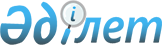 О внесении изменений в Решение Комиссии Таможенного союза от 9 декабря 2011 г. № 879Решение Коллегии Евразийской экономической комиссии от 3 февраля 2015 года № 8

      В соответствии с пунктом 4 Протокола о техническом регулировании в рамках Евразийского экономического союза (приложение № 9 к Договору о Евразийском экономическом союзе 

от 29 мая 2014 года) Коллегия Евразийской экономической комиссии решила:



      1. Внести в Решение Комиссии Таможенного союза от 9 декабря 2011 г. № 879 «О принятии технического регламента Таможенного союза «Электромагнитная совместимость технических средств» изменения согласно приложению.



      2. Настоящее Решение вступает в силу по истечении 

30 календарных дней с даты его официального опубликования.      Председатель Коллегии

      Евразийской экономической комиссии              В. Христенко

ПРИЛОЖЕНИЕ              

к Решению Коллегии          

Евразийской экономической комиссии   

от 3 февраля 2015 г. № 8         

ИЗМЕНЕНИЯ,

вносимые в Решение Комиссии Таможенного союза от 9

декабря 2011 г. № 879

      1. Перечень стандартов, в результате применения которых на добровольной основе обеспечивается соблюдение требований технического регламента Таможенного союза «Электромагнитная совместимость технических средств» (ТР ТС 020/2011), утвержденный указанным Решением, изложить в следующей редакции

«УТВЕРЖДЕН              

Решением Комиссии Таможенного союза

от 9 декабря 2011 г. № 879 в редакции

Решения Коллегии           

Евразийской экономической комиссии

от 3 февраля 2015 г. № 8     

                            ПЕРЕЧЕНЬ

       стандартов, в результате применения которых на

   добровольной основе обеспечивается соблюдение требований

  технического регламента Таможенного союза «Электромагнитная

       совместимость технических средств» (ТР ТС 020/2011)                                                                   ».

     2. Перечень стандартов, содержащих правила и методы исследований (испытаний) и измерений, в том числе правила отбора образцов, необходимые для применения и исполнения требований технического регламента Таможенного союза «Электромагнитная совместимость технических средств» (ТР ТС 020/2011) и осуществления оценки (подтверждения) соответствия продукции, утвержденный указанным Решением, изложить в следующей редакции:

«УТВЕРЖДЕН               

Решением Комиссии Таможенного союза   

от 9 декабря 2011 г. № 879        

(в редакции Решения Коллегии       

Евразийской экономической комисси и   

от 3 февраля 2015 г. № 8)       

                             ПЕРЕЧЕНЬ 

             стандартов, содержащих правила и методы

      исследований (испытаний) и измерений, в том числе правила

     отбора образцов, необходимые для применения и исполнения

      требований технического регламента Таможенного союза     

      «Электромагнитная совместимость технических средств» (ТР

      ТС 020/2011) и осуществления оценки (подтверждения)

                      соответствия продукции                                                                  ».
					© 2012. РГП на ПХВ «Институт законодательства и правовой информации Республики Казахстан» Министерства юстиции Республики Казахстан
				№ п/пЭлементы технического регламента Таможенного союзаОбозначение стандартаНаименование стандартаПримечание123451абзац второй статьи 4разделы 5 и 7 

ГОСТ 30804.3.2-2013

(IEC 61000-3-2:2009)Совместимость технических средств электромагнитная. Эмиссия гармонических составляющих тока техническими средствами с потребляемым током не более 16 А (в одной фазе). Нормы и методы испытаний 2абзац второй статьи 4раздел 5 

ГОСТ 30804.3.3-2013

(IEC 61000-3-3:2008)Совместимость технических средств электромагнитная. Ограничение изменений напряжения, колебаний напряжения и фликера в низковольтных системах электроснабжения общего назначения. Технические средства с потребляемым током не более 16 А (в одной фазе), подключаемые к электрической сети при несоблюдении определенных условий подключения. Нормы и методы испытаний3абзац второй статьи 4раздел 7 

ГОСТ 30804.3.8-2002

(МЭК 61000-3-8:1997)Совместимость технических средств электромагнитная. Передача сигналов по низковольтным электрическим сетям. Уровни сигналов, полосы частот и нормы электромагнитных помех4абзац второй статьи 4разделы 4 и 5 

ГОСТ 30804.3.11-2013

(IEC 61000-3-11:2000)Совместимость технических средств электромагнитная. Колебания напряжения и фликер, вызываемые техническими средствами с потребляемым током не более 75 А (в одной фазе), подключаемыми к низковольтным системам  электроснабжения при определенных условиях. Нормы и методы испытаний5абзац второй статьи 4раздел 5 

ГОСТ 30804.3.12-2013

(IEC 61000-3-12:2004)Совместимость технических средств электромагнитная. Нормы  гармонических составляющих тока, создаваемых техническими средствами  с потребляемым током более 16 А, но не более 75 А (в одной фазе),  подключаемыми к низковольтным распределительным системам электроснабжения. Нормы и методы испытаний6абзац второй статьи 4раздел 7 

ГОСТ 30804.6.3-2013

(IEC 61000-6-3:2006)Совместимость технических средств электромагнитная. Электромагнитные помехи от технических средств, применяемых в жилых, коммерческих зонах и производственных зонах с малым энергопотреблением. Нормы и методы испытаний7абзац второй статьи 4раздел 7

ГОСТ 30804.6.4-2013

(IEC 61000-6-4:2006)Совместимость технических средств электромагнитная. Электромагнитные помехи от технических средств, применяемых в промышленных зонах. Нормы и методы испытаний8абзац второй статьи 4раздел 4 

ГОСТ 30805.12-2002

(СИСПР 12-97)Совместимость технических средств электромагнитная. Радиопомехи индустриальные от самоходных средств, моторных лодок и устройств с двигателями внутреннего сгорания. Нормы и методы испытаний9абзац второй статьи 4раздел 4 

ГОСТ 30805.13-2013

(CISPR 13:2006)Совместимость технических средств электромагнитная. Радиовещательные приемники, телевизоры и другая бытовая радиоэлектронная аппаратура. Радиопомехи индустриальные. Нормы и методы измерений10абзац второй статьи 4раздел 4 ГОСТ 30805.14.1-2013

(CISPR 14-1:2005)Совместимость технических средств электромагнитная. Бытовые приборы, электрические инструменты и аналогичные устройства. Радиопомехи индустриальные. Нормы и методы измерений11абзац второй статьи 4разделы 4 – 6 

ГОСТ 30805.22-2013

(CISPR 22:2006)Совместимость технических средств электромагнитная. Оборудование информационных технологий. Радиопомехи индустриальные. Нормы и методы измерений 12абзац второй статьи 4разделы 4 и 5, подраздел 6.7 

ГОСТ 32143-2013

(EN 12015:2004)Совместимость технических средств электромагнитная. Лифты, эскалаторы и пассажирские конвейеры. Помехоэмиссия13абзац второй статьи 4разделы 4 и 5 

ГОСТ EN 50270-2012Совместимость технических средств электромагнитная. Приборы электрические для обнаружения и измерения горючих газов, токсичных газов или кислорода14абзац второй статьи 4подпункт 5.1.2

ГОСТ EN 50370-1-2012Электромагнитная совместимость технических средств. Станки металлообрабатывающие. Часть 1. Помехоэмиссия15абзац второй статьи 4подпункт 5.1.2

ГОСТ EN 50370-2-2012Электромагнитная совместимость технических средств. Станки металлообрабатывающие. Часть 2. Помехоустойчивость16абзац второй статьи 4разделы 5 и 8 

ГОСТ EN 55103-1-2013Совместимость технических средств электромагнитная. Электромагнитные помехи от профессиональной аудио-, видео-, аудиовизуальной аппаратуры и аппаратуры управления световыми приборами для зрелищных мероприятий. Нормы и методы измерений 17абзац второй статьи 4раздел 5 

ГОСТ IEC/TS 61000-3-5-2013Совместимость технических средств электромагнитная. Ограничение колебаний напряжения и фликера, вызываемых техническими средствами с номинальным током более 75 А, подключаемыми к низковольтным системам электроснабжения. Нормы и методы испытаний 18абзац второй статьи 4раздел 4 

СТБ CISPR 13-2012Электромагнитная совместимость. Радиопомехи от радиовещательных приемников, телевизоров и связанного с ними оборудования. Нормы и методы измерений19абзац второй статьи 4разделы 4 и 5

СТБ ЕН 50270-2004Совместимость технических средств электромагнитная. Приборы электрические для обнаружения и измерения горючих газов, токсичных газов или кислородаприменяется до 15.02.201620абзац второй статьи 4подпункт 5.1.2

СТБ EN 50370-1-2008Электромагнитная совместимость. Станки металлообрабатывающие. Часть 1. Помехоэмиссияприменяется до 15.02.201621абзац второй статьи 4подпункт 5.1.2

СТБ EN 50370-2-2008Электромагнитная совместимость. Станки металлообрабатывающие. Часть 2. Помехоустойчивостьприменяется до 15.02.201622абзац второй статьи 4разделы 5 и 6

СТБ EN 55011-2012Электромагнитная совместимость. Радиопомехи от промышленных, научных и медицинских (ПНМ) высокочастотных устройств. Нормы и методы измерений23абзац второй статьи 4разделы 1 – 4

СТБ ЕН 55014-1-2005Электромагнитная совместимость. Требования к бытовым электрическим приборам, электрическим инструментам и аналогичным приборам. Часть 1. Помехоэмиссияприменяется до 15.02.201624абзац второй статьи 4разделы 4 и 5 

СТБ ЕН 55015-2006Электромагнитная совместимость. Радиопомехи от электрического светового и аналогичного оборудования. Нормы и методы измерений25абзац второй статьи 4разделы 4 – 6 

СТБ EN 55022-2012Электромагнитная совместимость. Радиопомехи от оборудования информационных технологий. Нормы и методы измерений26абзац второй статьи 4разделы 5 и 7 

СТБ МЭК 61000-3-2-2006Электромагнитная совместимость. Часть 3-2. Нормы. Нормы эмиссии гармонических составляющих тока для оборудования с потребляемым током < 16 А в одной фазеприменяется до 15.02.201627абзац второй статьи 4раздел 5 

СТБ IEC 61000-3-3-2011Электромагнитная совместимость. Часть 3-3. Нормы. Ограничение изменений, колебаний напряжения и фликера в низковольтных системах электроснабжения для оборудования с номинальным током < 16 А в одной фазе, которое не подлежит условному соединениюприменяется до 15.02.201628абзац второй статьи 4разделы 4 и 5 

СТБ МЭК 61000-3-11-2005Электромагнитная совместимость. Часть 3-11. Нормы. Ограничение изменений, колебаний напряжения и фликера в низковольтных системах электроснабжения для оборудования с номинальным током < 75 А, которое подлежит условному соединениюприменяется до 15.02.201629абзац второй статьи 4раздел 5 

СТБ IEC 61000-3-12-2009Электромагнитная совместимость. Часть 3-12. Нормы. Нормы для гармонических составляющих тока, создаваемых оборудованием, подключаемым к низковольтным системам электроснабжения общего назначения, с потребляемым током более 16 А и не более 75 А в одной фазеприменяется до 15.02.201630абзац второй статьи 4раздел 7 

СТБ IEC 61000-6-3-2012Электромагнитная совместимость. Часть 6-3. Общие стандарты. Нормы помехоэмиссии оборудования, предназначенного для установки в жилых, коммерческих зонах и промышленных зонах с малым энергопотреблением31абзац второй статьи 4раздел 7 

СТБ IEC 61000-6-4-2012Электромагнитная совместимость. Часть 6-4. Общие стандарты. Помехоэмиссия от оборудования, предназначенного для установки в промышленных зонах32абзац второй статьи 4раздел 5 

ГОСТ Р 51317.3.4-2006

(МЭК 61000-3-4:1998)Совместимость технических средств электромагнитная. Ограничение эмиссии гармонических составляющих тока техническими средствами с потребляемым током более 16 А, подключаемыми к низковольтным системам электроснабжения. Нормы и методы испытаний33абзац второй статьи 4ГОСТ Р 51317.3.5-2006

(МЭК 61000-3-5:1994)Совместимость технических средств электромагнитная. Ограничение колебаний напряжения и фликера, вызываемых техническими средствами с потребляемым током более 16 А, подключаемыми к низковольтным системам электроснабжения. Нормы и методы испытанийприменяется до 15.02.201634абзац второй статьи 4разделы 4 и 5 

ГОСТ Р 51318.11-2006

(СИСПР 11:2004)Совместимость технических средств электромагнитная. Промышленные, научные, медицинские и бытовые (ПНМБ) высокочастотные устройства. Радиопомехи индустриальные. Нормы и методы измерений применяется до 15.02.201635абзац второй статьи 4раздел 4 

ГОСТ Р 51318.12-2012

(СИСПР 12:2009)Совместимость технических средств электромагнитная. Транспортные средства, моторные лодки и устройства с двигателями внутреннего сгорания. Характеристики индустриальных радиопомех. Нормы и методы измерений для защиты радиоприемных устройств, размещенных вне подвижных средств36абзац второй статьи 4приложение Н 

ГОСТ Р 51327.1-2010

(МЭК 61009-1:2006)Выключатели автоматические, управляемые дифференциальным током, бытового и аналогичного назначения со встроенной защитой от сверхтоков. Часть 1. Общие требования и методы испытаний37абзац второй статьи 4раздел 1 

ГОСТ 22012-82Радиопомехи индустриальные от линий электропередачи и электрических подстанций. Нормы и методы измерений38абзац второй статьи 4ГОСТ 28934-91Совместимость технических средств электромагнитная. Содержание раздела технического задания в части электромагнитной совместимости39абзац второй статьи 4раздел 4 

ГОСТ 30377-95Совместимость технических средств электромагнитная. Электрооборудование силовое. Нормы параметров низкочастотного периодического магнитного поля40абзац второй статьи 4раздел 5 

ГОСТ 30886-2002Совместимость технических средств электромагнитная. Помехоэмиссия от профессиональной аудио-, видео-, аудиовизуальной аппаратуры и аппаратуры управления световыми приборами для зрелищных мероприятий. Нормы и методы испытанийприменяется до 15.02.201641абзац второй статьи 4раздел 5

ГОСТ 32135-2013Совместимость технических средств электромагнитная. Помехоэмиссия от профессиональной аудио-, видео-, аудиовизуальной аппаратуры и аппаратуры управления световыми приборами для зрелищных мероприятий. Нормы и методы испытанийприменяется до 15.02.201642абзац второй статьи 4раздел 5 

СТ РК 2141-2011Совместимость технических средств электромагнитная. Ограничение гармонических составляющих тока, создаваемых техническими средствами с потребляемым током более 16 А, но не более 75 А (в одной фазе), подключаемыми к низковольтным системам электроснабжения общего назначения. Нормы и методы испытанийприменяется до 15.02.201643абзац второй статьи 4СТ РК 2163-2011Совместимость технических средств электромагнитная. Ограничение колебаний напряжения и фликера, вызываемых техническими средствами с потребляемым током более 16 А, подключаемыми к низковольтным системам электроснабжения. Нормы и методы испытаний применяется до 15.02.201644абзац второй статьи 4разделы 4 и 5 

СТ РК ГОСТ Р 51317.3.11-2009Государственная система обеспечения единства измерений Республики Казахстан. Совместимость технических средств электромагнитная. Ограничение изменений напряжения, колебаний напряжения и фликера в низковольтных системах электроснабжения общего назначения. Технические средства с потребляемым током не более 75 А, подключаемые к электрической сети при определенных условиях. Нормы и методы испытаний применяется до 15.02.201645абзац второй статьи 4раздел 4 

СТ РК ГОСТ Р 51318.14.1-2009Государственная система обеспечения единства измерений Республики Казахстан. Электромагнитная совместимость. 

Требования к электрическим бытовым приборам, электрическим инструментам и аналогичным приборам. Помехоэмиссия применяется до 15.02.201646абзац второй статьи 4разделы 4 и 5, подраздел 6.7 

СТ РК ГОСТ Р 52506-2008Совместимость технических средств электромагнитная. Радиопомехи индустриальные от лифтов, эскалаторов и пассажирских конвейеров. Нормы и методы испытанийприменяется до 15.02.201647абзац второй статьи 4раздел 4 

ГОСТ Р 51097-97Совместимость технических средств электромагнитная. Радиопомехи индустриальные от гирлянд изоляторов и линейной арматуры. Нормы и методы измерений48абзацы второй 

и третийстатьи 4подраздел 7.3 

ГОСТ 30011.1-2012

(IEC 60947-1:2004)Аппаратура распределения и управления низковольтная. Часть 1. Общие требования49абзацы второй 

и третийстатьи 4подраздел 7.3 

ГОСТ 30011.3-2002

(МЭК 60947-3:1999)Аппаратура распределения и управления низковольтная. Часть 3. Выключатели, разъединители,

выключатели-разъединители и комбинации их с предохранителями50абзацы второй 

и третийстатьи 4подраздел 7.3, подраздел Н.7.4 приложения Н 

ГОСТ 30011.5.1-2012

(IEC 60947-5-1:2003)Аппаратура распределения и управления низковольтная. Часть 5. Аппараты и коммутационные элементы цепей управления. Глава 1. Электромеханические аппараты для цепей управления51абзацы второй 

и третийстатьи 4подраздел 8.3 

ГОСТ 30011.6.1-2012

(IEC 60947-6-1:1989)Аппаратура распределения и управления низковольтная. Часть 6. Аппаратура многофункциональная. Раздел 1. Аппаратура коммутационная автоматического переключения52абзацы второй 

и третийстатьи 4разделы 3 и 36 

ГОСТ 30324.1.2-2012 

(IEC 60601-1-2:2001)Изделия медицинские электрические. Часть 1-2. Общие требования безопасности. Электромагнитная совместимость. Требования и методы испытаний53абзацы второй 

и третийстатьи 4раздел 26 

ГОСТ 30850.2.1-2002

(МЭК 60669-2-1-96)Выключатели для бытовых и аналогичных стационарных электрических установок. Часть 2-1. Дополнительные требования к полупроводниковым выключателям и методы испытаний54абзацы второй 

и третийстатьи 4раздел 26 

ГОСТ 30850.2.2-2002

(МЭК 60669-2-2-96)Выключатели для бытовых и аналогичных стационарных электрических установок. Часть 2-2. Дополнительные требования к выключателям с дистанционным управлением (ВДУ) и методы испытаний55абзацы второй 

и третийстатьи 4раздел 26 

ГОСТ 30850.2.3-2002Выключатели для бытовых и аналогичных стационарных электрических установок. Часть 2-3. Дополнительные требования к выключателям с выдержкой времени (таймеры) и методы испытаний56абзацы второй 

и третийстатьи 4раздел 6 

ГОСТ 30880-2002

(МЭК 60118-13:1997)Совместимость технических средств электромагнитная. Слуховые аппараты. Требования и методы испытаний57абзацы второй 

и третийстатьи 4раздел 4, 

подразделы 6.2, 6.5 и 7.2 

ГОСТ 30969-2002

(МЭК 61326-1:1997)Совместимость технических средств электромагнитная. Электрическое оборудование для измерения, управления   и лабораторного применения. Требования и методы испытаний58абзацы второй 

и третийстатьи 4разделы 3 – 5 

ГОСТ 31216-2003

(МЭК 61543:1995)Совместимость технических средств электромагнитная. Устройства защитного отключения, управляемые дифференциальным током (УЗО-Д), бытового и аналогичного назначения. Требования и методы испытаний59абзацы второй 

и третийстатьи 4разделы 4, 6 и 7 

ГОСТ 32132.3-2013

(IEC 61204-3:2000)Совместимость технических средств электромагнитная. Низковольтные источники питания постоянного тока. Требования и методы испытаний60абзацы второй 

и третийстатьи 4разделы 6 и 7 

ГОСТ 32133.2-2013

(IEC 62040-2:2005)Совместимость технических средств электромагнитная. Системы бесперебойного питания. Требования и методы испытаний61абзацы второй 

и третийстатьи 4пункт 4.4.1 

ГОСТ IEC 60204-31-2012Безопасность машин. Электрооборудование машин и механизмов. Часть 31. Дополнительные требования безопасности и требования электромагнитной совместимости к швейным машинам, установкам и системам62абзацы второй 

и третийстатьи 4разделы 23 и 26 

ГОСТ IEC 60730-1-2011Автоматические электрические управляющие устройства бытового и аналогичного назначения. Часть 1. Общие требования 63абзацы второй 

и третийстатьи 4разделы 23 и 26 

ГОСТ IEC 60730-2-5-2012Автоматические электрические управляющие устройства бытового и аналогичного назначения. 

Часть 2-5. Дополнительные требования 

к автоматическим электрическим устройствам управления горелками64абзацы второй 

и третийстатьи 4разделы 23 и 26 

ГОСТ IEC 60730-2-7-2011Автоматические электрические управляющие устройства бытового и аналогичного назначения. Часть 2-7. Частные требования к таймерам и временным переключателям65абзацы второй 

и третийстатьи 4разделы 23 и 26 

ГОСТ IEC 60730-2-8-2012Автоматические электрические управляющие устройства бытового и аналогичного назначения. Часть 2-8. Дополнительные требования к электроприводным водяным клапанам, включая требования к механическим характеристикам66абзацы второй 

и третийстатьи 4разделы 23 и 26 

ГОСТ IEC 60730-2-9-2011Автоматические электрические управляющие устройства бытового и аналогичного назначения. Часть 2-9. Частные требования к термочувствительным управляющим устройствам 67абзацы второй 

и третийстатьи 4разделы 23 и 26 

ГОСТ IEC 60730-2-14-2012Автоматические электрические управляющие устройства бытового и аналогичного назначения. Часть 2-14. Дополнительные требования к электрическим силовым приводам68абзацы второй 

и третийстатьи 4разделы 23 и 26 

ГОСТ IEC 60730-2-15-2013Автоматические электрические управляющие устройства бытового и аналогичного назначения. Часть 2-15. Частные требования к автоматическим электрическим управляющим устройствам, чувствительным к расходу воздуха, расходу воды и уровню воды69абзацы второй 

и третийстатьи 4пункт 7.2.6 

ГОСТ IEC 60947-5-2-2012Аппаратура распределения и управления низковольтная. Часть 5-2. Аппараты и коммутационные элементы цепей управления. Бесконтактные датчики70абзацы второй 

и третийстатьи 4подраздел 8.3 

ГОСТ IEC 60947-6-2-2013Аппаратура распределения и управления низковольтная. Часть 6-2. Оборудование многофункциональное. Коммутационные устройства (или оборудование) управления и защиты71абзацы второй 

и третийстатьи 4подраздел 8.17 

ГОСТ IEC 61008-1-2012Выключатели автоматические, управляемые дифференциальным током, бытового и аналогичного назначения без встроенной защиты от сверхтоков. 

Часть 1. Общие требования и методы испытаний72абзацы второй 

и третийстатьи 4разделы 8 – 10 

ГОСТ IEC 61131-2-2012Контроллеры программируемые. Часть 2. Требования 

к оборудованию и испытания73абзацы второй 

и третийстатьи 4подраздел 9.4 

ГОСТ IEC 61439-1-2013Устройства комплектные низковольтные распределения и управления. Часть 1. Общие требования 74абзацы второй 

и третийстатьи 4подраздел 9.4 

ГОСТ IEC 61439-5-2013Устройства комплектные низковольтные распределения и управления. Часть 5. Частные требования к распределению мощности в сетях общественного пользования 75абзацы второй 

и третийстатьи 4раздел 17 

ГОСТ IEC 61812-1-2013Реле с нормируемым временем промышленного назначения. Часть 1. Требования и испытания76абзацы второй 

и третийстатьи 4подразделы 3.10 и 3.11 

ГОСТ МЭК 61812-1-2007Реле времени промышленного применения. Часть 1. Технические требования и методы испытанийприменяется до 15.02.201677абзацы второй 

и третийстатьи 4раздел 5 

ГОСТ IEC 62041-2012Безопасность трансформаторов, реакторов, источников питания и комбинированных устройств из них. 

Требования электромагнитной совместимости (ЭМС)78абзацы второй 

и третийстатьи 4ГОСТ IEC 62423-2013Автоматические выключатели, управляемые дифференциальным током типа F и типа В со встроенной 

и без встроенной защиты от сверхтоков бытового и аналогичного назначения 79абзацы второй 

и третийстатьи 4раздел 4

ГОСТ EN 12895-2012Совместимость технических средств электромагнитная. Машины напольного транспорта 80абзацы второй 

и третийстатьи 4ГОСТ 32134.1-2013

(EN 301 489-1:2008)Совместимость технических средств электромагнитная. Технические средства радиосвязи. Часть 1. Общие технические требования и методы испытаний 81абзацы второй 

и третийстатьи 4ГОСТ 32134.11-2013

(EN 301 489-11:2006)Совместимость технических средств электромагнитная. Технические средства радиосвязи. Часть 11. Частные требования к радиовещательным передатчикам82абзацы второй 

и третийстатьи 4ГОСТ 32134.12-2013

(EN 301 489-12:2003)Совместимость технических средств электромагнитная. Технические средства радиосвязи. Часть 12. Частные требования к земным станциям с малой апертурой фиксированной спутниковой службы, работающим в полосах частот от 4 до 30 ГГц 83абзацы второй 

и третийстатьи 4ГОСТ 32134.13-2013

(EN 301 489-13:2002)Совместимость технических средств электромагнитная. Технические средства радиосвязи. Часть 13. Частные требования к средствам радиосвязи личного пользования, работающим в полосе частот от 26965 до 27860 кГц, и вспомогательному оборудованию84абзацы второй 

и третийстатьи 4ГОСТ 32134.14-2013

(EN 301 489-14:2003)Совместимость технических средств электромагнитная. Технические средства радиосвязи. Часть 14. Частные требования к аналоговым и цифровым телевизионным радиопередатчикам85абзацы второй 

и третийстатьи 4пункты 4.2.2, 4.3.2, 4.4.2, 4.5.2, 4.6.2, 4.7.2, 4.8.2 и 4.9.2 

ГОСТ 32140-2013

(EN 13309:2000)Совместимость технических средств электромагнитная. Машины строительные с внутренними источниками электропитания. Требования и методы испытаний 86абзацы второй 

и третийстатьи 4раздел 7 

ГОСТ EN 50065-1-2013Совместимость технических средств электромагнитная. Сигнализация в низковольтных электрических 

установках в полосе частот от 3 до 148,5 кГц. Часть 1. Общие требования, полосы частот и электромагнитные помехи87абзацы второй 

и третийстатьи 4подразделы 2.4 и 3.4 

ГОСТ EN 50293-2012Совместимость технических средств электромагнитная. Системы управления дорожным движением. Требования и методы испытаний88абзацы второй 

и третийстатьи 4ГОСТ ETSI EN 301 489-34-2013Электромагнитная совместимость и радиочастотный спектр. Электромагнитная совместимость технических средств радиосвязи. Часть 34. Дополнительные требования

к внешним источникам питания (EPS) мобильных телефонов89абзацы второй 

и третийстатьи 4пункт 7.2.6 

СТБ ГОСТ Р 50030.5.2-2003

(МЭК 60947-5-2-97)Аппаратура распределения и управления низковольтная. Часть 5-2. Аппараты и коммутационные элементы цепей управления. Бесконтактные датчикиприменяется до 15.02.201690абзацы второй 

и третийстатьи 4приложение Е 

СТБ ГОСТ Р 51326.1-2003

(МЭК 61008-1-96)Выключатели автоматические, управляемые дифференциальным током, бытового и аналогичного назначения без встроенной защиты от сверхтоков. Часть 1. Общие требования и методы испытанийприменяется до 15.02.201691абзацы второй 

и третийстатьи 4пункт 4.4.1 

СТБ МЭК 60204-31-2006Безопасность машин. Электрооборудование машин и механизмов. Часть 31. Дополнительные требования безопасности и требования электромагнитной совместимости к швейным машинам, установкам и системамприменяется до 15.02.201692абзацы второй 

и третийстатьи 4разделы 3 и 36 

СТБ МЭК 60601-1-2-2006Изделия медицинские электрические. Часть 1-2. 

Общие требования безопасности. Электромагнитная совместимость. Требования и методы испытаний93абзацы второй 

и третийстатьи 4разделы 23 и 26 

СТБ МЭК 60730-1-2004Автоматические электрические управляющие устройства бытового и аналогичного назначения. 

Часть 1. Общие требования94абзацы второй 

и третийстатьи 4разделы 23 и 26 

СТБ МЭК 60730-2-5-2004Автоматические электрические управляющие устройства бытового и аналогичного назначения. Часть 2-5. Дополнительные требования к автоматическим электрическим устройствам управления горелкамиприменяется до 15.02.201695абзацы второй 

и третийстатьи 4разделы 23 и 26 

СТБ IEC 60730-2-8-2008Автоматические электрические управляющие устройства бытового и аналогичного назначения. Часть 2-8. Дополнительные требования к электроприводным водяным клапанам, включая требования к механическим характеристикамприменяется до 15.02.201696абзацы второй 

и третийстатьи 4разделы 23 и 26 

СТБ МЭК 60730-2-14-2006Автоматические электрические управляющие устройства бытового и аналогичного назначения. Часть 2-14. Дополнительные требования к электрическим силовым приводамприменяется до 15.02.201697абзацы второй 

и третийстатьи 4разделы 23 и 26 

СТБ МЭК 60730-2-18-2006Автоматические электрические управляющие устройства бытового и аналогичного назначения. Часть 2-18. Дополнительные требования к автоматическим электрическим сенсорным устройствам управления потоком воды и воздуха, включая требования к механическим характеристикам98абзацы второй 

и третийстатьи 4раздел 5 

СТБ МЭК 60870-2-1-2003Устройства и системы телемеханики. Часть 2. Условия эксплуатации. Раздел 1. Источники питания и электромагнитная совместимость99абзацы второй 

и третийстатьи 4подраздел 7.3 

СТБ IEC 60947-2-2011Аппаратура распределения и управления низковольтная. Часть 2. Автоматические выключатели100абзацы второй 

и третийстатьи 4подраздел 7.3, подраздел Н.7.4 приложения Н 

СТБ IEC 60947-5-1-2012Аппаратура распределения и управления низковольтная. Часть 5-1. Устройства в цепях вторичной коммутации и коммутирующие элементы. Электромеханические устройства в цепях вторичной коммутации применяется до 15.02.2016101абзацы второй 

и третийстатьи 4подраздел 8.3 

СТБ IEC 60947-6-1-2012Аппаратура распределения и управления низковольтная. Часть 6-1. Оборудование многофункциональное. Оборудование переключения коммутационное 102абзацы второй 

и третийстатьи 4подразделы 6.3 и 7.4, пункт 7.1.1

СТБ IEC 60974-10-2008Оборудование для дуговой сварки. Часть 10. Требования 

к электромагнитной совместимости103абзацы второй 

и третийстатьи 4СТБ МЭК 61000-2-4-2005Электромагнитная совместимость. Часть 2-4. Условия окружающей среды. Уровни совместимости в промышленных установках для низкочастотных кондуктивных помех104абзацы второй 

и третийстатьи 4разделы 8 – 10 

СТБ IEC 61131-2-2010Контроллеры программируемые. Часть 2. Требования 

к оборудованию и испытанияприменяется до 15.02.2016105абзацы второй 

и третийстатьи 4разделы 4, 6 и 7 

СТБ IEC 61204-3-2008Источники питания постоянного тока низковольтные. Часть 3. Электромагнитная совместимостьприменяется до 15.02.2016106абзацы второй 

и третийстатьи 4подразделы 3.10 и 3.11

СТБ МЭК 61812-1-2004Реле времени промышленного применения. Часть 1. Технические требования и испытанияприменяется до 15.02.2016107абзацы второй 

и третийстатьи 4разделы 6 и 7 

СТБ IEC 62040-2-2008Системы бесперебойного питания (СБП). Часть 2. Требования к электромагнитной совместимостиприменяется до 15.02.2016108абзацы второй 

и третийстатьи 4раздел 5 

СТБ IEC 62041-2008Электромагнитная совместимость. Трансформаторы силовые, источники питания, электрические реакторы и аналогичные изделия. Требованияприменяется до 15.02.2016109абзацы второй 

и третийстатьи 4СТБ 2317-2013

(ETSI EN 301 489-1:2011)Электромагнитная совместимость и спектр радиочастот. Стандарт по электромагнитной совместимости для радиооборудования и служб радиосвязи. Часть 1. Общие технические требования 110абзацы второй 

и третийстатьи 4раздел 4 

СТБ ЕН 12895-2006Машины напольного транспорта. Электромагнитная совместимостьприменяется до 15.02.2016111абзацы второй 

и третийстатьи 4подпункт 4.3.5.1

СТБ ЕН 13241-1-2007Ворота. Требования к продукции. Часть 1. Изделия без характеристик огнестойкости и защиты от дыма112абзацы второй 

и третийстатьи 4пункты 4.2.2, 4.3.2, 4.4.2, 4.5.2, 4.6.2, 4.7.2, 4.8.2 и 4.9.3 

СТБ ЕН 13309-2007Машины строительные. Электромагнитная совместимость машин с внутренним источником электропитанияприменяется до 15.02.2016113абзацы второй 

и третийстатьи 4СТБ EN 50083-2-2008Системы кабельные распределительные для передачи телевизионных, звуковых сигналов и интерактивных 

услуг. Часть 2. Электромагнитная совместимость оборудования114абзацы второй 

и третийстатьи 4подразделы 2.4 и 3.4 

СТБ ЕН 50293-2005Электромагнитная совместимость. Системы управления дорожным движением. Требования и методы испытанийприменяется до 15.02.2016115абзацы второй 

и третийстатьи 4СТБ ETSI EN 301 489-17-2013Электромагнитная совместимость и спектр радиочастот. Стандарт по электромагнитной совместимости для радиооборудования. Часть 17. Специальные условия для широкополосных систем передачи данных116абзацы второй 

и третийстатьи 4СТБ ETSI EN 301 489-24-2013Электромагнитная совместимость и спектр радиочастот. Стандарт по электромагнитной совместимости для радиооборудования и служб радиосвязи. Часть 24. Специальные условия для подвижного и портативного радиооборудования (UE) IMT-2000 CDMA с прямым расширением спектра (UTRA и E-UTRA) и вспомогательного оборудования117абзацы второй 

и третийстатьи 4подраздел 8.3 

СТ РК МЭК 60947-3-2011Аппаратура коммутационная и механизмы управления низковольтные комплектные. Часть 3. Выключатели, разъединители, выключатели-разъединители и блоки  предохранителей118абзацы второй 

и третийстатьи 4подраздел 8.3 

СТ РК МЭК 60947-4-1-2011Аппаратура распределения и управления низковольтная. Часть 4-1. Контакторы и пускатели. Электромеханические контакторы и пускатели двигателей119абзацы второй 

и третийстатьи 4подраздел 8.3 

СТ РК IEC 60947-8-2012Аппаратура коммутационная и механизмы управления низковольтные комплектные. Часть 8. Блоки управления для встроенной термической защиты для вращающихся электрических машин 120абзацы второй 

и третийстатьи 4подраздел 7.3 

ГОСТ Р 50030.2-2010

(МЭК 60947-2:2006)Аппаратура распределения и управления низковольтная. Часть 2. Автоматические выключатели121абзацы второй 

и третийстатьи 4подраздел 7.3 

ГОСТ Р 50030.3-2012

(МЭК 60947-3:2008)Аппаратура распределения и управления низковольтная. Часть 3. Выключатели, разъединители, выключатели-разъединители и комбинации их с предохранителями122абзацы второй 

и третийстатьи 4подраздел 8.3 

ГОСТ Р 50030.4.1-2012

(МЭК 60947-4-1:2009)Аппаратура распределения и управления низковольтная. Часть 4. Контакторы и пускатели. Раздел 1. Электромеханические контакторы и пускатели123абзацы второй 

и третийстатьи 4подраздел 8.3 

ГОСТ Р 50030.4.2-2012

(МЭК 60947-4-2:2007)Аппаратура распределения и управления низковольтная. Часть 4. Контакторы и пускатели. Раздел 2. Полупроводниковые контроллеры и пускатели для цепей переменного тока124абзацы второй 

и третийстатьи 4пункт 7.2.6 

ГОСТ Р 50030.5.2-99

(МЭК 60947-5-2-97)Аппаратура распределения и управления низковольтная. Часть 5-2. Аппараты и коммутационные элементы цепей управления. Бесконтактные датчикиприменяется до 15.02.2016125абзацы второй 

и третийстатьи 4подраздел 8.3

ГОСТ Р 50030.6.1-2010

(МЭК 60947-6-1:2005)Аппаратура распределения и управления низковольтная. Часть 6. Аппаратура многофункциональная. Раздел 1. Аппаратура коммутационная переключения126абзацы второй 

и третийстатьи 4подраздел 8.3 

ГОСТ Р 50030.6.2-2011

(МЭК 60947-6-2:2007)Аппаратура распределения и управления низковольтная. Часть 6. Аппаратура многофункциональная. Раздел 2. Коммутационные устройства (или оборудование) управления и защиты (КУУЗ)применяется до 15.02.2016127абзацы второй 

и третийстатьи 4ГОСТ Р 50397-2011 

(МЭК 60050-161:1990)Совместимость технических средств электромагнитная. Термины и определения128абзацы второй 

и третийстатьи 4раздел 5 

ГОСТ Р 51179-98

(МЭК 870-2-1-95)Устройства и системы телемеханики. Часть 2. Условия эксплуатации. Раздел 1. Источники питания и электромагнитная совместимость129абзацы второй 

и третийстатьи 4ГОСТ Р 51317.1.2-2007

(МЭК 61000-1-2:2001)Совместимость технических средств электромагнитная. Методология обеспечения функциональной безопасности технических средств в отношении электромагнитных помех130абзацы второй 

и третийстатьи 4ГОСТ Р 51317.1.5-2009

(МЭК 61000-1-5:2004)Совместимость технических средств электромагнитная. Воздействия электромагнитные большой мощности на системы гражданского назначения. Основные положения131абзацы второй 

и третийстатьи 4ГОСТ Р 51317.2.5-2000 

(МЭК 61000-2-5-95)Совместимость технических средств электромагнитная. Электромагнитная обстановка. Классификация электромагнитных помех в местах размещения технических средств132абзацы второй 

и третийстатьи 4приложение Е 

ГОСТ Р 51326.1-99

(МЭК 61008-1-96)Выключатели автоматические, управляемые дифференциальным током, бытового и аналогичного назначения без встроенной защиты от сверхтоков. Часть 1. Общие требования и методы испытанийприменяется до 15.02.2016133абзацы второй 

и третийстатьи 4раздел 6 

ГОСТ Р 51407-99

(МЭК 60118-13-97)Совместимость технических средств электромагнитная. Слуховые аппараты. Требования и методы испытанийприменяется до 15.02.2016134абзацы второй 

и третийстатьи 4подразделы 6.2 и 7.2 

ГОСТ Р 51522.1-2011

(МЭК 61326-1:2005)Совместимость технических средств электромагнитная. Электрическое оборудование для измерения, управления и лабораторного применения. Часть 1. Общие требования и методы испытаний135абзацы второй 

и третийстатьи 4подразделы 6.2 и 7.2 

ГОСТ Р 51522.2.1-2011

(МЭК 61326-2-1:2005)Совместимость технических средств электромагнитная. Электрическое оборудование для измерения, 

управления и лабораторного применения. Часть 2-1. Частные требования к чувствительному 

испытательному и измерительному оборудованию, незащищенному в отношении электромагнитной совместимости. Испытательные конфигурации, рабочие условия и критерии качества функционирования136абзацы второй 

и третийстатьи 4подразделы 6.2 и 7.2 

ГОСТ Р 51522.2.2-2011

(МЭК 61326-2-2:2005)Совместимость технических средств электромагнитная. Электрическое оборудование для измерения, управления и лабораторного применения. Часть 2-2. Частные требования к портативному оборудованию, применяемому для испытаний, измерений и мониторинга в низковольтных распределительных системах электроснабжения. Испытательные конфигурации, рабочие условия и критерии качества функционирования137абзацы второй 

и третийстатьи 4подразделы 6.2 и 7.2 

ГОСТ Р 51522.2.4-2011

(IEC 61326-2-4:2006)Совместимость технических средств электромагнитная. Электрическое оборудование для измерения, управления и лабораторного применения. Часть 2-4. Частные требования к устройствам мониторинга изоляции и определения мест нарушения изоляции. Испытательные конфигурации, рабочие условия и критерии качества функционирования138абзацы второй 

и третийстатьи 4разделы 5 и 6 ГОСТ Р 51524-2012

(МЭК 61800-3:2012)Совместимость технических средств электромагнитная. Системы электрического привода с регулируемой скоростью. Часть 3. Требования ЭМС и специальные методы испытаний139абзацы второй 

и третийстатьи 4подразделы 6.3 и 7.4, пункт 7.1.1 ГОСТ Р 51526-2012

(МЭК 60974-10:2007)Совместимость технических средств электромагнитная. Оборудование для дуговой сварки. Часть 10. Требования и методы испытаний140абзацы второй 

и третийстатьи 4разделы 23 и 26 

ГОСТ Р 53994.2.15-2011

(МЭК 60730-2-15:2008)Автоматические электрические управляющие устройства бытового и аналогичного назначения. Часть 2.15. Частные требования к автоматическим электрическим управляющим устройствам, чувствительным к расходу воздуха, расходу воды и уровню водыприменяется до 15.02.2016141абзацы второй 

и третийстатьи 4подразделы 5.3, 5.4 

и 6.2 – 6.5 

ГОСТ Р 55061-2012

(МЭК 62310-2:2006)Совместимость технических средств электромагнитная. Статические системы переключения. Часть 2. Требования и методы испытаний 142абзацы второй 

и третийстатьи 4подразделы 6.3 и 7.4 

ГОСТ Р 55139-2012

(МЭК 62135-2:2007)Совместимость технических средств электромагнитная. Оборудование для контактной сварки. Часть 2. Требования и методы испытаний143абзацы второй 

и третийстатьи 4пункт 4.5.1 

ГОСТ Р МЭК 60945-2007Морское навигационное оборудование и средства радиосвязи. Общие требования. Методы испытаний и требуемые результаты испытаний144абзацы второй 

и третийстатьи 4подраздел 9.4 

ГОСТ Р МЭК 61439-1-2012 

(МЭК 61439-1:2009)Устройства комплектные низковольтные распределения и управления. Часть 1. Общие требованияприменяется до 15.02.2016145абзацы второй 

и третийстатьи 4подраздел 9.4 

ГОСТ Р МЭК 61439.2-2012Устройства комплектные низковольтные распределения и управления. Часть 2. Силовые комплектные устройства распределения и управления146абзацы второй 

и третийстатьи 4раздел 5 

ГОСТ Р 52583-2006

(ИСО 7176-21:2003)Совместимость технических средств электромагнитная. Кресла-коляски. Часть 21. Требования и методы испытаний для обеспечения электромагнитной совместимости кресел-колясок с электроприводом147абзацы второй 

и третийстатьи 4ГОСТ Р 52459.2-2009

(ЕН 301 489-2-2002)Совместимость технических средств электромагнитная. Технические средства радиосвязи. Часть 2. Частные требования к оборудованию пейджинговых систем связи148абзацы второй 

и третийстатьи 4ГОСТ Р 52459.3-2009

(ЕН 301 489-3-2002)Совместимость технических средств электромагнитная. Технические средства радиосвязи. Часть 3. Частные требования к устройствам малого радиуса действия, работающим на частотах от 9 кГц до 40 ГГц149абзацы второй 

и третийстатьи 4ГОСТ Р 52459.4-2009

(ЕН 301 489-4-2002)Совместимость технических средств электромагнитная. Технические средства радиосвязи. Часть 4. Частные требования к радиооборудованию станций фиксированной службы и вспомогательному оборудованию150абзацы второй 

и третийстатьи 4ГОСТ Р 52459.5-2009

(ЕН 301 489-5-2002)Совместимость технических средств электромагнитная. Технические средства радиосвязи. Часть 5. Частные требования к подвижным средствам наземной радиосвязи личного пользования и вспомогательному оборудованию151абзацы второй 

и третийстатьи 4ГОСТ Р 52459.6-2009

(ЕН 301 489-6-2002)Совместимость технических средств электромагнитная. Технические средства радиосвязи. Часть 6. Частные требования к оборудованию цифровой усовершенствованной беспроводной связи (DECT)152абзацы второй 

и третийстатьи 4ГОСТ Р 52459.7-2009

(ЕН 301 489-7-2005)Совместимость технических средств электромагнитная. Технические средства радиосвязи. Часть 7. Частные требования к подвижному и портативному радиооборудованию и вспомогательному оборудованию систем цифровой сотовой связи (GSM и DCS)153абзацы второй 

и третийстатьи 4ГОСТ Р 52459.8-2009

(ЕН 301 489-8:2002)Совместимость технических средств электромагнитная. Технические средства радиосвязи. Часть 8. Частные требования к базовым станциям системы цифровой сотовой связи GSM154абзацы второй 

и третийстатьи 4ГОСТ Р 52459.9-2009

(ЕН 301 489-9-2002)Совместимость технических средств электромагнитная. Технические средства радиосвязи. Часть 9. Частные требования к беспроводным микрофонам, аналогичному радиооборудованию звуковых линий, беспроводной аудиоаппаратуре и располагаемым в ухе устройствам мониторинга155абзацы второй 

и третийстатьи 4ГОСТ Р 52459.10-2009 

(ЕН 301 489-10-2002)Совместимость технических средств электромагнитная. Технические средства радиосвязи. Часть 10. 

Частные требования к оборудованию беспроводных телефонов первого и второго поколений156абзацы второй 

и третийстатьи 4ГОСТ Р 52459.15-2009

(EН 301 489-15-2002)Совместимость технических средств электромагнитная. Технические средства радиосвязи. Часть 15. Частные требования к коммерческому оборудованию для радиолюбителей157абзацы второй 

и третийстатьи 4ГОСТ Р 52459.16-2009

(ЕН 301 489-16-2002)Совместимость технических средств электромагнитная. Технические средства радиосвязи. Часть 16. Частные требования к подвижному и портативному радиооборудованию аналоговой сотовой связи158абзацы второй 

и третийстатьи 4ГОСТ Р 52459.17-2009

(ЕН 301 489-17-2008)Совместимость технических средств электромагнитная. Технические средства радиосвязи. Часть 17. Частные требования к оборудованию широкополосных систем передачи в диапазоне 2,4 ГГц, высокоскоростных локальных сетей в диапазоне 5 ГГц и широкополосных систем передачи данных в диапазоне 5,8 ГГц159абзацы второй 

и третийстатьи 4ГОСТ Р 52459.18-2009

(ЕН 301 489-18-2002)Совместимость технических средств электромагнитная. Технические средства радиосвязи. Часть 18. Частные требования к оборудованию наземной системы транкинговой радиосвязи (TETRA)160абзацы второй 

и третийстатьи 4ГОСТ Р 52459.19-2009

(ЕН 301 489-19-2002)Совместимость технических средств электромагнитная. Технические средства радиосвязи. Часть 19. Частные требования к подвижным земным приемным станциям спутниковой службы, работающим в системе передачи данных в диапазоне 1,5 ГГц161абзацы второй 

и третийстатьи 4ГОСТ Р 52459.20-2009

(ЕН 301 489-20-2002)Совместимость технических средств электромагнитная. Технические средства радиосвязи. Часть 20. Частные требования к земным станциям подвижной спутниковой службы162абзацы второй 

и третийстатьи 4ГОСТ Р 52459.22-2009

(ЕН 301 489-22-2003)Совместимость технических средств электромагнитная. Технические средства радиосвязи. Часть 22. Частные требования к наземному подвижному и стационарному радиооборудованию диапазона ОВЧ воздушной подвижной службы163абзацы второй 

и третийстатьи 4ГОСТ Р 52459.23-2009

(ЕН 301 489-23-2007)Совместимость технических средств электромагнитная. Технические средства радиосвязи. Часть 23. Частные требования к базовым станциям и ретрансляторам 

IMT-2000 CDMA с прямым расширением спектра и вспомогательному оборудованию164абзацы второй 

и третийстатьи 4ГОСТ Р 52459.24-2009

(ЕН 301 489-24-2007)Совместимость технических средств электромагнитная. Технические средства радиосвязи. Часть 24. Частные требования к подвижному и портативному радиооборудованию IMT-2000 CDMA с прямым расширением спектра и вспомогательному 

оборудованию165абзацы второй 

и третийстатьи 4ГОСТ Р 52459.25-2009

(ЕН 301 489-25-2005)Совместимость технических средств электромагнитная. Технические средства радиосвязи. Часть 25. Частные требования к подвижным станциям CDMA 1х с расширенным спектром и вспомогательному оборудованию166абзацы второй 

и третийстатьи 4ГОСТ Р 52459.26-2009

(ЕН 301 489-26-2005)Совместимость технических средств электромагнитная. Технические средства радиосвязи. Часть 26. Частные требования к базовым станциям и ретрансляторам CDMA 1x с расширенным спектром и вспомогательному оборудованию167абзацы второй 

и третийстатьи 4ГОСТ Р 52459.27-2009

(ЕН 301 489-27-2004)Совместимость технических средств электромагнитная. Технические средства радиосвязи. Часть 27. Частные требования к активным медицинским имплантатам крайне малой мощности и связанным с ними периферийным устройствам168абзацы второй 

и третийстатьи 4ГОСТ Р 52459.28-2009

(ЕН 301 489-28-2004)Совместимость технических средств электромагнитная. Технические средства радиосвязи. Часть 28. Частные требования к цифровому оборудованию беспроводных линий видеосвязи169абзацы второй 

и третийстатьи 4ГОСТ Р 52459.31-2009

(ЕН 301 489-31-2005)Совместимость технических средств электромагнитная. Технические средства радиосвязи. Часть 31. Частные требования к радиооборудованию для активных медицинских имплантатов крайне малой мощности и связанных с ними периферийных устройств, работающему в полосе частот от 9 до 315 кГц170абзацы второй 

и третийстатьи 4ГОСТ Р 52459.32-2009

(ЕН 301 489-32-2005)Совместимость технических средств электромагнитная. Технические средства радиосвязи. Часть 32. Частные требования к радиолокационному оборудованию, используемому для зондирования земли и стен171абзацы второй 

и третийстатьи 4пункты 7.2.1 и 7.2.2 

ГОСТ Р 54485-2011

(ЕН 50065-2-1:2003)Совместимость технических средств электромагнитная. Сигнализация в низковольтных электрических установках в полосе частот от 3 до 148,5 кГц. Часть 2-1. 

Оборудование и системы связи по электрическим сетям в полосе частот от 95 до 148,5 кГц, предназначенные для применения в жилых, коммерческих зонах и производственных зонах с малым энергопотреблением. Требования устойчивости к электромагнитным помехам и методы испытаний172абзацы второй 

и третийстатьи 4раздел 7 

ГОСТ Р 55266-2012

(ЕН 300 386-2010)Совместимость технических средств электромагнитная. Оборудование сетей связи. Требования и методы испытаний173абзацы второй 

и третийстатьи 4разделы 5 и 6 

ГОСТ Р 51318.25-2012

(СИСПР 25:2008)Совместимость технических средств электромагнитная. Транспортные средства, моторные лодки и устройства с двигателями внутреннего сгорания. Характеристики индустриальных радиопомех. Нормы и методы измерений для защиты радиоприемных устройств, размещенных на подвижных средствах174абзацы второй 

и третийстатьи 4ГОСТ 13109-97Электрическая энергия. Совместимость технических средств электромагнитная. Нормы качества электрической энергии в системах электроснабжения общего назначенияприменяется до 15.02.2016175абзацы второй 

и третийстатьи 4ГОСТ 14777-76Радиопомехи индустриальные. Термины и определения176абзацы второй 

и третийстатьи 4ГОСТ 19542-93Совместимость средств вычислительной техники электромагнитная. Термины и определения177абзацы второй 

и третийстатьи 4ГОСТ 23611-79Совместимость радиоэлектронных средств электромагнитная. Термины и определения178абзацы второй 

и третийстатьи 4ГОСТ 23872-79Совместимость радиоэлектронных средств электромагнитная. Номенклатура параметров и классификация технических характеристик179абзацы второй 

и третийстатьи 4ГОСТ 26169-84Совместимость радиоэлектронных средств электромагнитная. Нормы коэффициентов комбинационных составляющих биполярных мощных высокочастотных линейных транзисторов180абзацы второй 

и третийстатьи 4ГОСТ 29178-91Совместимость технических средств электромагнитная. Приборы СВЧ электровакуумные. Генераторы, усилители и модули на их основе. Требования к уровням побочных колебаний181абзацы второй 

и третийстатьи 4разделы 1 – 4 

ГОСТ 29180-91Совместимость технических средств электромагнитная. Приборы СВЧ. Усилители малошумящие. Параметры и характеристики. Методы измерений182абзацы второй 

и третийстатьи 4ГОСТ 29192-91Совместимость технических средств электромагнитная. Классификация технических средств183абзацы второй 

и третийстатьи 4ГОСТ 30372-95Совместимость технических средств электромагнитная. Термины и определения184абзацы второй 

и третийстатьи 4СТ РК 2.136-2007Государственная система обеспечения единства измерений Республики Казахстан. Совместимость технических средств электромагнитная. Электромагнитная обстановка. Классификация электромагнитных помех в местах размещения технических средств185абзацы второй 

и третийстатьи 4разделы 1 – 4

СТ РК ГОСТ Р 50745-2006Совместимость технических средств электромагнитная. Системы бесперебойного питания. Устройства подавления сетевых импульсных помех. Требования и методы испытанийприменяется до 15.02.2016186абзацы второй 

и третийстатьи 4СТ РК ГОСТ Р 51522-2009Государственная система обеспечения единства измерений Республики Казахстан. Совместимость технических средств электромагнитная. Электрическое оборудование для измерения, управления и лабораторного применения. Требования и методы испытанийприменяется до 15.02.2016187абзацы второй 

и третийстатьи 4разделы 4 и 5 

ГОСТ 30887-2002Совместимость технических средств электромагнитная. Системы электрического привода с регулируемой скоростью вращения. Требования и методы испытаний188абзацы второй 

и третийстатьи 4ГОСТ 32144-2013Электрическая энергия. Совместимость технических средств электромагнитная. Нормы качества электрической энергии в системах электроснабжения общего назначения189абзацы второй 

и третийстатьи 4разделы 4 и 5 

ГОСТ Р 50009-2000Совместимость технических средств электромагнитная. Технические средства охранной сигнализации. Требования и методы испытаний190абзацы второй 

и третийстатьи 4ГОСТ Р 51700-2000Совместимость технических средств электромагнитная. Технические средства, подключаемые к симметричным линиям. Параметры асимметрии относительно земли. Схемы измерений191абзацы второй 

и третийстатьи 4пункт 6.1, раздел 7 

ГОСТ Р 52507-2005Совместимость технических средств электромагнитная. Электронные системы управления жилых помещений и зданий. Требования и методы испытаний192абзац третий статьи 4раздел 5 

ГОСТ 30336-95

(МЭК 1000-4-9-93)Совместимость технических средств электромагнитная. Устойчивость к импульсному магнитному полю. Технические требования и методы испытаний193абзац третий статьи 4раздел 8 

ГОСТ 30804.6.1-2013

(IEC 61000-6-1:2005)Совместимость технических средств электромагнитная. Устойчивость к электромагнитным помехам технических средств, применяемых в жилых, коммерческих зонах и производственных зонах с малым энергопотреблением. Требования и методы испытаний194абзац третий статьи 4раздел 8 

ГОСТ 30804.6.2-2013

(IEC 61000-6-2:2005)Совместимость технических средств электромагнитная. Устойчивость к электромагнитным помехам технических средств, применяемых в промышленных зонах. 

Требования и методы испытаний195абзац третий статьи 4подраздел 7.5 

ГОСТ 31818.11-2012

(IEC 62052-11:2003)Аппаратура для измерения электрической энергии переменного тока. Общие требования. Испытания и условия испытаний. Часть 11. Счетчики электрической энергии196абзац третий статьи 4подраздел 7.5 

ГОСТ 31819.11-2012

(IEC 62053-11:2003)Аппаратура для измерения электрической энергии переменного тока. Частные требования. Часть 11. Электромеханические счетчики активной энергии классов точности 0,5; 1 и 2197абзац третий статьи 4подраздел 7.5 

ГОСТ 31819.21-2012

(IEC 62053-21:2003)Аппаратура для измерения электрической энергии переменного тока. Частные требования. Часть 21. Статические счетчики активной энергии классов точности 1 и 2198абзац третий статьи 4подраздел 7.5 

ГОСТ 31819.22-2012

(IEC 62053-22:2003)Аппаратура для измерения электрической энергии переменного тока. Частные требования. Часть 22. Статические счетчики активной энергии классов точности 0,2S и 0,5S199абзац третий статьи 4подраздел 7.5 

ГОСТ 31819.23-2012

(IEC 62053-23:2003)Аппаратура для измерения электрической энергии переменного тока. Частные требования. Часть 23. Статические счетчики реактивной энергии200абзац третий статьи 4раздел 5 

ГОСТ IEC 61547-2013Электромагнитная совместимость. Помехоустойчивость светового оборудования общего назначения. Требования и методы испытаний201абзац третий статьи 4раздел 6 

ГОСТ 32141-2013

(ISO 14982:1998)Совместимость технических средств электромагнитная. Машины для сельского и лесного хозяйства. Методы испытаний и критерии приемки202абзац третий статьи 4подраздел 5.4 

ГОСТ EN 620-2012Оборудование и системы для непрерывной погрузки. Конвейеры ленточные стационарные для сыпучих материалов. Требования безопасности и электромагнитной совместимости203абзац третий статьи 4подраздел 4.7 

ГОСТ 32142-2013

(EN 12016:2004)Совместимость технических средств электромагнитная. Лифты, эскалаторы и пассажирские конвейеры. Помехоустойчивость 204абзац третий статьи 4раздел 5 

ГОСТ CISPR 24-2013Совместимость технических средств электромагнитная. Оборудование информационных технологий. Устойчивость к электромагнитным помехам. Требования и методы испытаний205абзац третий статьи 4разделы 4 и 5, подраздел 7.2 ГОСТ 30805.14.2-2013

(CISPR 14-2:2001)Совместимость технических средств электромагнитная. Бытовые приборы, электрические инструменты и аналогичные устройства. Устойчивость 

к электромагнитным помехам. Требования и методы испытаний206абзац третий статьи 4СТБ ГОСТ Р 51516-2001

(МЭК 60255-22-4:1992)Совместимость технических средств электромагнитная. Устойчивость измерительных реле и устройств защиты к наносекундным импульсным помехам. Требования и методы испытаний207абзац третий статьи 4СТБ ГОСТ Р 51525-2001

(МЭК 60255-22-2:1996)Совместимость технических средств электромагнитная. Устойчивость измерительных реле и устройств защиты к электростатическим разрядам. Требования и методы испытаний208абзац третий статьи 4подраздел 7.5 

СТБ ГОСТ Р 52320-2007

(МЭК 62052-11:2003)Аппаратура для измерения электрической энергии переменного тока. Общие требования. Испытания и условия испытаний. Часть 11. Счетчики электрической энергииприменяется до 15.02.2016209абзац третий статьи 4подраздел 7.5 

СТБ ГОСТ Р 52321-2007

(МЭК 62053-11:2003)Аппаратура для измерения электрической энергии переменного тока. Частные требования. Часть 11. Электромеханические счетчики активной энергии классов точности 0,5; 1 и 2применяется до 15.02.2016210абзац третий статьи 4подраздел 7.5 

СТБ ГОСТ Р 52322-2007

(МЭК 62053-21:2003)Аппаратура для измерения электрической энергии переменного тока. Частные требования. Часть 21. Статические счетчики активной энергии классов точности 1 и 2применяется до 15.02.2016211абзац третий статьи 4подраздел 7.5 

СТБ ГОСТ Р 52323-2007

(МЭК 62053-22:2003)Аппаратура для измерения электрической энергии переменного тока. Частные требования. Часть 22. Статические счетчики активной энергии классов точности 0,2S и 0,5Sприменяется до 15.02.2016212абзац третий статьи 4подраздел 7.5 

СТБ ГОСТ Р 52425-2007

(МЭК 62053-23:2003)Аппаратура для измерения электрической энергии переменного тока. Частные требования. Часть 23. Статические счетчики реактивной энергииприменяется до 15.02.2016213абзац третий статьи 4раздел 8 

СТБ IEC 61000-6-1-2011Электромагнитная совместимость. Часть 6-1. Общие стандарты. Помехоустойчивость оборудования, предназначенного для установки в жилых, коммерческих зонах и промышленных зонах с малым энергопотреблениемприменяется до 15.02.2016214абзац третий статьи 4раздел 8 

СТБ IEC 61000-6-2-2011Электромагнитная совместимость. Часть 6-2. Общие стандарты. Помехоустойчивость оборудования, предназначенного для установки в промышленных зонахприменяется до 15.02.2016215абзац третий статьи 4раздел 5 

СТБ IEC 61547-2011Электромагнитная совместимость. Помехоустойчивость светового оборудования общего назначения. Требования и методы испытанийприменяется до 15.02.2016216абзац третий статьи 4раздел 6 

СТБ ИСО 14982-2006Машины для сельскохозяйственных работ и лесоводства. Электромагнитная совместимость. Нормы, методы испытаний и измеренийприменяется до 15.02.2016217абзац третий статьи 4подраздел 5.4 

СТБ ЕН 620-2007Оборудование и системы для непрерывной погрузки. Конвейеры ленточные стационарные для сыпучих материалов. Требования безопасности и электромагнитной совместимостиприменяется до 15.02.2016218абзац третий статьи 4СТБ ЕН 55014-2-2005Электромагнитная совместимость. Требования к бытовым электрическим приборам, электрическим инструментам и аналогичным приборам. Часть 2. Помехоустойчивостьприменяется до 15.02.2016219абзац третий статьи 4раздел 4 

СТБ ЕН 55020-2005Электромагнитная совместимость. Радиовещательные приемники, телевизоры и связанное с ними оборудование. Характеристики помехоустойчивости. Нормы и методы измеренийприменяется до 15.02.2016220абзац третий статьи 4раздел 5 

СТБ ЕН 55024-2006Электромагнитная совместимость. Оборудование информационных технологий. Характеристики помехоустойчивости. Нормы и методы измеренийприменяется до 15.02.2016221абзац третий статьи 4раздел 5 

ГОСТ Р 50652-94

(МЭК 1000-4-10-93)Совместимость технических средств электромагнитная. Устойчивость к затухающему колебательному магнитному полю. Технические требования и методы испытаний222абзац третий статьи 4раздел 6 

ГОСТ Р 51317.6.5-2006

(МЭК 61000-6-5:2001)Совместимость технических средств электромагнитная. Устойчивость к электромагнитным помехам технических средств, применяемых на электростанциях и подстанциях. Требования и методы испытаний223абзац третий статьи 4ГОСТ Р 51516-99

(МЭК 60255-22-4-92)Совместимость технических средств электромагнитная. Устойчивость измерительных реле и устройств защиты к наносекундным импульсным помехам. Требования и методы испытаний224абзац третий статьи 4ГОСТ Р 51525-99

(МЭК 60255-22-2-96)Совместимость технических средств электромагнитная. Устойчивость измерительных реле и устройств защиты к электростатическим разрядам. Требования и методы испытаний225абзац третий статьи 4раздел 4 

ГОСТ Р 51318.20-2012

(СИСПР 20:2006)Совместимость технических средств электромагнитная. Приемники звукового и телевизионного вещания и связанное с ними оборудование. Характеристики помехоустойчивости. Нормы и методы измерений226абзац третий статьи 4раздел 5 

ГОСТ Р 51318.24-99

(СИСПР 24-97)Совместимость технических средств электромагнитная. Устойчивость оборудования информационных технологий к электромагнитным помехам. Требования и методы испытанийприменяется до 15.02.2016227абзац третий статьи 4раздел 4 

ГОСТ 30585-98Совместимость технических средств электромагнитная. Стойкость к воздействию грозовых разрядов. Технические требования и методы испытаний228абзац третий статьи 4раздел 5 

ГОСТ 30805.24-2002Совместимость технических средств электромагнитная. Устойчивость оборудования информационных технологий к электромагнитным помехам. Требования и методы испытаний229абзац третий статьи 4раздел 5 

ГОСТ 30881-2002Совместимость технических средств электромагнитная. Устойчивость к электромагнитным помехам профессиональной аудио-, видео-, аудиовизуальной аппаратуры и аппаратуры управления световыми приборами для зрелищных мероприятий. Требования и методы испытанийприменяется до 15.02.2016230абзац третий статьи 4раздел 5 

ГОСТ 32136-2013Совместимость технических средств электромагнитная. Устойчивость к электромагнитным помехам профессиональной аудио-, видео-, аудиовизуальной аппаратуры и аппаратуры управления световыми приборами для зрелищных мероприятий. Требования и методы испытаний 231абзац третий статьи 4раздел 5 

СТ РК 2.123-2007Государственная система обеспечения единства измерений Республики Казахстан. Совместимость технических средств электромагнитная. Устойчивость к затухающему колебательному магнитному полю. Технические требования и методы испытаний 232абзац третий статьи 4раздел 4 

СТ РК 2.206-2011Совместимость технических средств электромагнитная. Генераторы электромагнитного поля с ТЕМ-камерами. Технические требования и методы испытаний233абзац третий статьи 4раздел 6 

СТ РК ГОСТ Р 51317.6.5-2009Государственная система обеспечения единства измерений. Совместимость технических средств электромагнитная. Устойчивость к электромагнитным помехам технических средств, применяемых на электростанциях и подстанциях. Требования и методы испытаний 234абзац третий статьи 4разделы 4 и 5, подраздел 7.2 

СТ РК ГОСТ Р 51318.14.2-2009Государственная система обеспечения единства измерений Республики Казахстан. Электромагнитная совместимость. Требования к бытовым приборам, электроинструментам и аналогичному оборудованию. Помехозащищенность. Стандарт на группу продукцииприменяется до 15.02.2016235абзац третий статьи 4раздел 5 

СТ РК ГОСТ Р 51318.24-2009Государственная система обеспечения единства измерений Республики Казахстан. Совместимость технических средств электромагнитная. Устойчивость оборудования информационных технологий к электромагнитным помехам. Требования и методы испытаний применяется до 15.02.2016236абзац третий статьи 4разделы 1 – 5 

СТ РК ГОСТ Р 51514-2009Государственная система обеспечения единства измерений Республики Казахстан. Совместимость технических средств электромагнитная. Помехоустойчивость светового оборудования общего назначения. Требования и методы испытанийприменяется до 15.02.2016237абзац третий статьи 4подраздел 7.5 

СТ РК ГОСТ Р 52320-2009Аппаратура для измерения электрической энергии переменного тока. Общие требования испытаний и условия испытаний. Часть 11. Счетчики электрической энергии применяется до 15.02.2016238абзац третий статьи 4подраздел 7.5 

СТ РК ГОСТ Р 52322-2009Аппаратура для измерения электрической энергии переменного тока. Частные требования. Часть 21. Статические счетчики активной энергии классов точности 1 и 2 применяется до 15.02.2016239абзац третий статьи 4подраздел 7.5 

СТ РК ГОСТ Р 52425-2009Аппаратура для измерения электрической энергии переменного тока. Частные требования. Часть 23. Статические счетчики реактивной энергии применяется до 15.02.2016240абзац третий статьи 4подраздел 4.7

СТ РК ГОСТ Р 52505-2008Совместимость технических средств электромагнитная. Помехоустойчивость лифтов, эскалаторов и пассажирских конвейеров. Требования и методы испытанийприменяется до 15.02.2016241абзац третий статьи 4раздел 4 

ГОСТ Р 51048-97Совместимость технических средств электромагнитная. Генераторы электромагнитного поля с ТЕМ-камерами. Технические требования и методы испытаний242абзац третий статьи 4ГОСТ Р 51699-2000Совместимость технических средств электромагнитная. Устойчивость к электромагнитным помехам технических средств охранной сигнализации. Требования и методы испытаний№ п/пЭлементы технического регламента Таможенного союзаОбозначение стандартаНаименование стандартаПримечание123451абзац второй статьи 4раздел 6 

ГОСТ 30804.3.2-2013

(IEC 61000-3-2:2009)Совместимость технических средств электромагнитная. Эмиссия гармонических составляющих тока техническими средствами с потребляемым током не более 16 А (в одной фазе). Нормы и методы испытаний 2абзац второй статьи 4разделы 4 и 6  

ГОСТ 30804.3.3-2013

(IEC 61000-3-3:2008)Совместимость технических средств электромагнитная. Ограничение изменений напряжения, колебаний напряжения и фликера в низковольтных системах электроснабжения общего назначения. Технические средства с потребляемым током не более 16 А (в одной фазе), подключаемые к электрической сети при несоблюдении определенных условий подключения. Нормы и методы испытаний3абзац второй статьи 4разделы 6 – 9 

ГОСТ 30804.3.8-2002

(МЭК 61000-3-8:1997)Совместимость технических средств электромагнитная. Передача сигналов по низковольтным электрическим сетям. Уровни сигналов, полосы частот и нормы электромагнитных помех4абзац второй статьи 4раздел 6 

ГОСТ 30804.3.11-2013

(IEC 61000-3-11:2000)Совместимость технических средств электромагнитная. Колебания напряжения и фликер, вызываемые техническими средствами с потребляемым током не более 75 А (в одной фазе), подключаемыми к низковольтным системам  электроснабжения при определенных условиях. Нормы и методы испытаний5абзац второй статьи 4разделы 4 и 7 

ГОСТ 30804.3.12-2013

(IEC 61000-3-12:2004)Совместимость технических средств электромагнитная. Нормы  гармонических составляющих тока, создаваемых техническими средствами  с потребляемым током более 16 А, но не более 75 А (в одной фазе),  подключаемыми к низковольтным распределительным системам электроснабжения. Нормы и методы испытаний6абзац второй статьи 4ГОСТ 30804.4.7-2013

(IEC 61000-4-7:2009)Совместимость технических средств электромагнитная. Общее руководство по средствам измерений и измерениям гармоник и интергармоник для систем электроснабжения и подключаемых к ним технических средств 7абзац второй статьи 4разделы 4, 6 – 9 

ГОСТ 30804.6.3-2013

(IEC 61000-6-3:2006)Совместимость технических средств электромагнитная. Электромагнитные помехи от технических средств, применяемых в жилых, коммерческих зонах и производственных зонах с малым энергопотреблением. Нормы и методы испытаний8абзац второй статьи 4разделы 4, 6 – 9 

ГОСТ 30804.6.4-2013

(IEC 61000-6-4:2006)Совместимость технических средств электромагнитная. Электромагнитные помехи от технических средств, применяемых в промышленных зонах. Нормы и методы испытаний9абзац второй статьи 4раздел 4 

ГОСТ IEC/TS 61000-3-5-2013Совместимость технических средств электромагнитная. Ограничение колебаний напряжения и фликера, вызываемых техническими средствами с номинальным током более 75 А, подключаемыми к низковольтным системам электроснабжения. Нормы и методы испытаний 10абзац второй статьи 4разделы 4 и 5 

ГОСТ EN 50270-2012Совместимость технических средств электромагнитная. Приборы электрические для обнаружения и измерения горючих газов, токсичных газов или кислорода11абзац второй статьи 4разделы 4 и 5

ГОСТ EN 50370-1-2012Электромагнитная совместимость технических средств. Станки металлообрабатывающие. Часть 1. Помехоэмиссия12абзац второй статьи 4разделы 4 и 5

ГОСТ EN 50370-2-2012Электромагнитная совместимость технических средств. Станки металлообрабатывающие. Часть 2. Помехоустойчивость13абзац второй статьи 4раздел 6 

ГОСТ EN 55103-1-2013Совместимость технических средств электромагнитная. Электромагнитные помехи от профессиональной аудио-, видео-, аудиовизуальной аппаратурыи аппаратуры управления световыми приборами для зрелищных мероприятий. Нормы и методы измерений 14абзац второй статьи 4разделы 5 и 6 

ГОСТ 30805.12-2002

(СИСПР 12-97)Совместимость технических средств электромагнитная. Радиопомехи индустриальные от самоходных средств, моторных лодок и устройств с двигателями внутреннего сгорания. Нормы и методы испытаний15абзац второй статьи 4разделы 5 и 6 

ГОСТ 30805.13-2013

(CISPR 13:2006)Совместимость технических средств электромагнитная. Радиовещательные приемники, телевизоры и другая бытовая радиоэлектронная  аппаратура. Радиопомехи индустриальные. Нормы и методы измерений16абзац второй статьи 4разделы 5 – 8 

ГОСТ 30805.14.1-2013

(CISPR 14-1:2005)Совместимость технических средств электромагнитная. Бытовые приборы, электрические инструменты и аналогичные устройства. Радиопомехи индустриальные. Нормы и методы измерений17абзац второй статьи 4разделы 7 – 11 

ГОСТ 30805.22-2013

(CISPR 22:2006)Совместимость технических средств электромагнитная. Оборудование информационных технологий. Радиопомехи индустриальные. Нормы и методы измерений 18абзац второй статьи 4подразделы 6.1 – 6.6 

ГОСТ 32143-2013

(EN 12015:2004)Совместимость технических средств электромагнитная. Лифты, эскалаторы и пассажирские конвейеры. Помехоэмиссия19абзац второй статьи 4раздел 6 

СТБ МЭК 61000-3-2-2006Электромагнитная совместимость. Часть 3-2. Нормы. Нормы эмиссии гармонических составляющих тока для оборудования с потребляемым током ? 16 А в одной фазеприменяется до 15.02.201620абзац второй статьи 4разделы 4 и 6 

СТБ IEC 61000-3-3-2011Электромагнитная совместимость. Часть 3-3. Нормы. Ограничение изменений, колебаний напряжения и фликера в низковольтных системах электроснабжения для оборудования с номинальным током ? 16 А в одной фазе, которое не подлежит условному соединениюприменяется до 15.02.201621абзац второй статьи 4раздел 6 

СТБ МЭК 61000-3-11-2005Электромагнитная совместимость. Часть 3-11. Нормы. Ограничение изменений, колебаний напряжения и фликера в низковольтных системах электроснабжения для оборудования с номинальным током ? 75 А, которое подлежит условному соединениюприменяется до 15.02.201622абзац второй статьи 4разделы 4 и 7 

СТБ IEC 61000-3-12-2009Электромагнитная совместимость. Часть 3-12. Нормы. Нормы для гармонических составляющих тока, создаваемых оборудованием, подключаемым к низковольтным системам электроснабжения общего назначения, с потребляемым током более 16 А и не более 75 А в одной фазеприменяется до 15.02.201623абзац второй статьи 4разделы 4, 6 – 10 

СТБ IEC 61000-6-3-2012Электромагнитная совместимость. Часть 6-3. Общие стандарты. Нормы помехоэмиссии оборудования, предназначенного для установки в жилых, коммерческих зонах и промышленных зонах с малым энергопотреблением24абзац второй статьи 4разделы 4 и 5

СТБ ЕН 50270-2004Совместимость технических средств электромагнитная. Приборы электрические для обнаружения и измерения горючих газов, токсичных газов или кислородаприменяется до 15.02.201625абзац второй статьи 4разделы 4 и 5

СТБ EN 50370-1-2008Электромагнитная совместимость. Станки металлообрабатывающие. Часть 1. Помехоэмиссияприменяется до 15.02.201626абзац второй статьи 4разделы 4 и 5

СТБ EN 50370-2-2008Электромагнитная совместимость. Станки металлообрабатывающие. Часть 2. Помехоустойчивостьприменяется до 15.02.201627абзац второй статьи 4разделы 7 – 10 и 12 

СТБ EN 55011-2012Электромагнитная совместимость. Радиопомехи от промышленных, научных и медицинских (ПНМ) высокочастотных устройств. Нормы и методы измерений28абзац второй статьи 4разделы 5 – 8

СТБ ЕН 55014-1-2005Электромагнитная совместимость. Требования к бытовым электрическим приборам, электрическим инструментам и аналогичным приборам. Часть 1. Помехоэмиссияприменяется до 15.02.201629абзац второй статьи 4разделы 6 – 10 

СТБ ЕН 55015-2006Электромагнитная совместимость. Радиопомехи от электрического светового и аналогичного оборудования. Нормы и методы измерений30абзац второй статьи 4разделы 7 – 11 

СТБ EN 55022-2012Электромагнитная совместимость. Радиопомехи от оборудования информационных технологий. Нормы и методы измерений31абзац второй статьи 4разделы 5 и 6

СТБ CISPR 13-2012Электромагнитная совместимость. Радиопомехи от радиовещательных приемников, телевизоров и связанного с ними оборудования. Нормы и методы измерений32абзац второй статьи 4разделы 4, 6 – 11 

СТБ IEC 61000-6-4-2012Электромагнитная совместимость. Часть 6-4. Общие стандарты. Помехоэмиссия от оборудования, предназначенного для установки в промышленных зонах33абзац второй статьи 4разделы 4 и 7 

ГОСТ Р 51317.3.4-2006

(МЭК 61000-3-4:1998)Совместимость технических средств электромагнитная. Ограничение эмиссии гармонических составляющих тока техническими средствами с потребляемым током более 16 А, подключаемыми к низковольтным системам электроснабжения. Нормы и методы испытаний34абзац второй статьи 4ГОСТ Р 51317.3.5-2006

(МЭК 61000-3-5:1994)

 Совместимость технических средств электромагнитная. Ограничение колебаний напряжения и фликера, вызываемых техническими средствами с потребляемым током более 16 А, подключаемыми к низковольтным системам электроснабжения. Нормы и методы испытанийприменяется до 15.02.201635абзац второй статьи 4приложение Н 

ГОСТ Р 51327.1-2010

(МЭК 61009-1:2006)Выключатели автоматические, управляемые дифференциальным током, бытового и аналогичного назначения со встроенной защитой от сверхтоков. Часть 1. Общие требования и методы испытаний36абзац второй статьи 4разделы 6 – 9 и 11 ГОСТ Р 51318.11-2006

(СИСПР 11:2004)Совместимость технических средств электромагнитная. Промышленные, научные, медицинские и бытовые (ПНМБ) высокочастотные устройства. Радиопомехи индустриальные. Нормы и методы измерений применяется до 15.02.201637абзац второй статьи 4разделы 5 и 6 

ГОСТ Р 51318.12-2012

(СИСПР 12:2009)Совместимость технических средств электромагнитная. Транспортные средства, моторные лодки и устройства с двигателями внутреннего сгорания. Характеристики индустриальных радиопомех. Нормы и методы измерений для защиты радиоприемных устройств, размещенных вне подвижных средств38абзац второй статьи 4раздел 2 

ГОСТ 22012-82Радиопомехи индустриальные от линий электропередачи и электрических подстанций. Нормы и методы измерений39абзац второй статьи 4раздел 6 

ГОСТ 30886-2002Совместимость технических средств электромагнитная. Помехоэмиссия от профессиональной аудио-, видео-, аудиовизуальной аппаратуры и аппаратуры управления световыми приборами для зрелищных мероприятий. Нормы и методы испытанийприменяется до 15.02.201640абзац второй статьи 4раздел 6 

ГОСТ 32135-2013Совместимость технических средств электромагнитная. Помехоэмиссия от профессиональной аудио-, видео-, аудиовизуальной аппаратуры и аппаратуры управления световыми приборами для зрелищных мероприятий. Нормы и методы испытанийприменяется до 15.02.201641абзац второй статьи 4разделы 4 и 7 

СТ РК 2141-2011Совместимость технических средств электромагнитная. Ограничение гармонических составляющих тока, создаваемых техническими средствами с потребляемым током более 16 А, но не более 75 А (в одной фазе), подключаемыми к низковольтным системам электроснабжения общего назначения. Нормы и методы испытанийприменяется до 15.02.201642абзац второй статьи 4СТ РК 2163-2011Совместимость технических средств электромагнитная. Ограничение колебаний напряжения и фликера, вызываемых техническими средствами с потребляемым током более 16 А, подключаемыми к низковольтным системам электроснабжения. Нормы и методы испытаний применяется до 15.02.201643абзац второй статьи 4раздел 6 

СТ РК ГОСТ Р 51317.3.11-2009Государственная система обеспечения единства измерений Республики Казахстан. Совместимость технических средств электромагнитная. Ограничение изменений напряжения, колебаний напряжения и фликера в низковольтных системах электроснабжения общего назначения. Технические средства с потребляемым током не более 75 А, подключаемые к электрической сети при определенных условиях. Нормы и методы испытаний применяется до 15.02.201644абзац второй статьи 4разделы 5 – 8  

СТ РК ГОСТ Р 51318.14.1-2009Государственная система обеспечения единства измерений Республики Казахстан. Электромагнитная совместимость. Требования к электрическим бытовым приборам, электрическим инструментам и аналогичным приборам. 

Помехоэмиссия применяется до 15.02.201645абзац второй статьи 4подразделы 6.1 – 6.6

СТ РК ГОСТ Р 52506-2008Совместимость технических средств электромагнитная. Радиопомехи индустриальные от лифтов, эскалаторов и пассажирских конвейеров. Нормы и методы испытанийприменяется до 15.02.201646абзац второй статьи 4раздел 5

ГОСТ Р 51097-97Совместимость технических средств электромагнитная. Радиопомехи индустриальные от гирлянд изоляторов и линейной арматуры. Нормы и методы измерений47абзацы второй и третий статьи 4подраздел 8.4 

ГОСТ 30011.1-2012

(IEC 60947-1:2004)Аппаратура распределения и управления низковольтная. Часть 1. Общие требования48абзацы второй и третий статьи 4подраздел 8.4 

ГОСТ 30011.3-2002

(МЭК 60947-3:1999)Аппаратура распределения и управления низковольтная. Часть 3. Выключатели, разъединители, 

выключатели-разъединители и комбинации их с предохранителями49абзацы второй и третий статьи 4подраздел 7.3, подраздел Н.8.7 приложения Н  

ГОСТ 30011.5.1-2012

(IEC 60947-5-1:2003)Аппаратура распределения и управления низковольтная. Часть 5. Аппараты и коммутационные элементы цепей управления. Глава 1. Электромеханические аппараты 

для цепей управления50абзацы второй и третий статьи 4подраздел 9.5 

ГОСТ 30011.6.1-2012

(IEC 60947-6-1:1989)Аппаратура распределения и управления низковольтная. Часть 6. Аппаратура многофункциональная. Раздел 1. Аппаратура коммутационная автоматического переключения51абзацы второй и третий статьи 4разделы 3 и 36 

ГОСТ 30324.1.2-2012 

(IEC 60601-1-2:2001)Изделия медицинские электрические. Часть 1-2. 

Общие требования безопасности. Электромагнитная совместимость. Требования и методы испытаний52абзацы второй и третий статьи 4ГОСТ 30804.4.15-2002

(МЭК 61000-4-15:1997)Совместимость технических средств электромагнитная. Фликерметр. Технические требования и методы испытаний53абзацы второй и третий статьи 4раздел 26 

ГОСТ 30850.2.1-2002

(МЭК 60669-2-1-96)Выключатели для бытовых и аналогичных стационарных электрических установок. Часть 2-1. Дополнительные требования к полупроводниковым выключателям и методы испытаний54абзацы второй и третий статьи 4раздел 26 

ГОСТ 30850.2.2-2002

(МЭК 60669-2-2-96)Выключатели для бытовых и аналогичных стационарных электрических установок. Часть 2-2. Дополнительные требования к выключателям с дистанционным управлением (ВДУ) и методы испытаний55абзацы второй и третий статьи 4раздел 26 

ГОСТ 30850.2.3-2002Выключатели для бытовых и аналогичных стационарных электрических установок. Часть 2-3. Дополнительные требования к выключателям с выдержкой 

времени (таймеры) и методы испытаний56абзацы второй и третий статьи 4раздел 7 

ГОСТ 30880-2002

(МЭК 60118-13:1997)Совместимость технических средств электромагнитная. Слуховые аппараты. Требования и методы испытаний57абзацы второй и третий статьи 4разделы 5 – 8 

ГОСТ 30969-2002

(МЭК 61326-1:1997)Совместимость технических средств электромагнитная. Электрическое оборудование для измерения, управления и лабораторного применения. Требования и методы испытаний58абзацы второй и третий статьи 4разделы 4 и 5 

ГОСТ 31216-2003

(МЭК 61543:1995)Совместимость технических средств электромагнитная. Устройства защитного отключения, управляемые дифференциальным током (УЗО-Д), бытового и аналогичного назначения. Требования и методы испытаний59абзацы второй и третий статьи 4разделы 5 – 8 

ГОСТ 32132.3-2013

(IEC 61204-3:2000)Совместимость технических средств электромагнитная. Низковольтные источники питания постоянного тока. Требования и методы испытаний60абзацы второй и третий статьи 4разделы 6 и 7 

ГОСТ 32133.2-2013

(IEC 62040-2:2005)Совместимость технических средств электромагнитная. Системы бесперебойного питания. Требования и методы испытаний61абзацы второй и третий статьи 4подраздел 20.6 

ГОСТ IEC 60204-31-2012Безопасность машин. Электрооборудование машин и механизмов. Часть 31. Дополнительные требования безопасности и требования электромагнитной совместимости к швейным машинам, установкам 

и системам62абзацы второй и третий статьи 4разделы 23 и 26 

ГОСТ IEC 60730-1-2011Автоматические электрические управляющие устройства бытового и аналогичного назначения. Часть 1. Общие требования63абзацы второй и третий статьи 4разделы 23 и 26 

ГОСТ IEC 60730-2-5-2012Автоматические электрические управляющие устройства бытового и аналогичного назначения. Часть 2-5. Дополнительные требования к автоматическим электрическим устройствам управления горелками64абзацы второй и третий статьи 4разделы 23 и 26 

ГОСТ IEC 60730-2-7-2011Автоматические электрические управляющие устройства бытового и аналогичного назначения. Часть 2-7. Частные требования к таймерам и временным переключателям65абзацы второй и третий статьи 4разделы 23 и 26 

ГОСТ IEC 60730-2-8-2012Автоматические электрические управляющие устройства бытового и аналогичного назначения. Часть 2-8. Дополнительные требования к электроприводным водяным клапанам, включая требования к механическим характеристикам66абзацы второй и третий статьи 4разделы 23 и 26 

ГОСТ IEC 60730-2-9-2011Автоматические электрические управляющие устройства бытового и аналогичного назначения. Часть 2-9. Частные требования к термочувствительным управляющим устройствам 67абзацы второй и третий статьи 4разделы 23 и 26 

ГОСТ IEC 60730-2-14-2012Автоматические электрические управляющие устройства бытового и аналогичного назначения. Часть 2-14. Дополнительные требования к электрическим силовым приводам68абзацы второй и третий статьи 4разделы 23 и 26 

ГОСТ IEC 60730-2-15-2013Автоматические электрические управляющие устройства бытового и аналогичного назначения. Часть 2-15. Частные требования к автоматическим электрическим управляющим устройствам, чувствительным к расходу воздуха, расходу воды и уровню воды69абзацы второй и третий статьи 4подраздел 8.6

ГОСТ IEC 60947-5-2-2012Аппаратура распределения и управления низковольтная. Часть 5-2. Аппараты и коммутационные элементы цепей управления. Бесконтактные датчики70абзацы второй и третий статьи 4пункт 9.3.5 

ГОСТ IEC 60947-6-2-2013Аппаратура распределения и управления низковольтная. Часть 6-2. Оборудование многофункциональное. Коммутационные устройства (или оборудование) управления и защиты71абзацы второй и третий статьи 4подразделы 9.1, 9.2 и 9.24 

ГОСТ IEC 61008-1-2012Выключатели автоматические, управляемые дифференциальным током, бытового и аналогичного назначения без встроенной защиты от сверхтоков. Часть 1. Общие требования и методы испытаний72абзацы второй и третий статьи 4разделы 8 – 10 

ГОСТ IEC 61131-2-2012Контроллеры программируемые. Часть 2. Требования к оборудованию и испытания73абзацы второй и третий статьи 4подраздел 10.12 

ГОСТ IEC 61439-1-2013Устройства комплектные низковольтные распределения и управления. Часть 1. Общие требования 74абзацы второй и третий статьи 4подраздел 10.12 

ГОСТ IEC 61439-5-2013Устройства комплектные низковольтные распределения и управления. Часть 5. Частные требования к распределению мощности в сетях общественного пользования 75абзацы второй и третий статьи 4раздел 17 ГОСТ IEC 61812-1-2013Реле с нормируемым временем промышленного назначения. Часть 1. Требования и испытания76абзацы второй и третий статьи 4подраздел 6.11 

ГОСТ МЭК 61812-1-2007Реле времени промышленного применения. Часть 1. Технические требования и методы испытанийприменяется до 15.02.201677абзацы второй и третий статьи 4раздел 5 

ГОСТ IEC 62041-2012Безопасность трансформаторов, реакторов, источников питания и комбинированных устройств из них. Требования электромагнитной совместимости (ЭМС)78абзацы второй и третий статьи 4ГОСТ IEC 62423-2013Автоматические выключатели, управляемые дифференциальным током типа F и типа В со встроенной и без встроенной защиты от сверхтоков бытового и аналогичного назначения 79абзацы второй и третий статьи 4раздел 5

ГОСТ EN 12895-2012Совместимость технических средств электромагнитная. Машины напольного транспорта 80абзацы второй и третий статьи 4ГОСТ 32134.1-2013

(EN 301 489-1:2008)Совместимость технических средств электромагнитная. Технические средства радиосвязи. Часть 1. Общие технические требования и методы испытаний 81абзацы второй и третий статьи 4ГОСТ 32134.11-2013

(EN 301 489-11:2006)Совместимость технических средств электромагнитная. Технические средства радиосвязи. Часть 11. Частные требования к радиовещательным передатчикам82абзацы второй и третий статьи 4ГОСТ 32134.12-2013

(EN 301 489-12:2003)Совместимость технических средств электромагнитная. Технические средства радиосвязи. Часть 12. Частные требования к земным станциям с малой апертурой фиксированной спутниковой службы, работающим в полосах частот от 4 до 30 ГГц 83абзацы второй и третий статьи 4ГОСТ 32134.13-2013

(EN 301 489-13:2002)Совместимость технических средств электромагнитная. Технические средства радиосвязи. Часть 13. Частные требования к средствам радиосвязи личного пользования, работающим в полосе частот от 26965 до 27860 кГц, и вспомогательному оборудованию84абзацы второй и третий статьи 4ГОСТ 32134.14-2013

(EN 301 489-14:2003)Совместимость технических средств электромагнитная. Технические средства радиосвязи. Часть 14. Частные требования к аналоговым и цифровым телевизионным радиопередатчикам85абзацы второй и третий статьи 4подраздел 4.1, пункты 4.2.1, 4.3.1, 4.4.1, 4.5.1, 4.6.1, 4.7.1, 4.8.1 и 4.9.1 

ГОСТ 32140-2013 

(EN 13309:2000)Совместимость технических средств электромагнитная. Машины строительные с внутренними источниками электропитания. Требования и методы испытаний 86абзацы второй и третий статьи 4разделы 6 и 8 

ГОСТ EN 50065-1-2013Совместимость технических средств электромагнитная. Сигнализация в низковольтных электрических установках в полосе частот от 3 до 148,5 кГц. Часть 1. Общие требования, полосы частот и электромагнитные помехи87абзацы второй и третий статьи 4подразделы 1.4 – 1.6, 

разделы 2 и 3 

ГОСТ EN 50293-2012Совместимость технических средств электромагнитная. Системы управления дорожным движением. Требования и методы испытаний88абзацы второй и третий статьи 4ГОСТ ETSI EN 301 489-34-2013Электромагнитная совместимость и радиочастотный спектр. Электромагнитная совместимость технических средств радиосвязи. Часть 34. Дополнительные требования

к внешним источникам питания (EPS) мобильных телефонов89абзацы второй и третий статьи 4разделы 4 – 9 

ГОСТ СISPR 16-1-4-2013

(CISPR 16-1-4:2012)Совместимость технических средств электромагнитная. Требования к аппаратуре для измерения параметров индустриальных радиопомех и помехоустойчивости и методы измерений. Часть 1-4. Аппаратура для измерения радиопомех и помехоустойчивости. Антенны и испытательные площадки для измерения излучаемых помех90абзацы второй и третий статьи 4разделы 4 – 9 

ГОСТ 30805.16.1.1-2013

(CISPR 16-1-1:2006)Совместимость технических средств электромагнитная. Требования к аппаратуре для измерения параметров индустриальных радиопомех и помехоустойчивости и методы измерений. Часть 1-1. Аппаратура для измерения параметров индустриальных радиопомех и помехоустойчивости. Приборы для измерения индустриальных радиопомех 91абзацы второй и третий статьи 4разделы 4 – 8 

ГОСТ 30805.16.1.2-2013

(CISPR 16-1-2:2006)Совместимость технических средств электромагнитная. Требования к аппаратуре для измерения параметров индустриальных радиопомех и помехоустойчивости и методы измерений. Часть 1-2. Аппаратура для измерения параметров индустриальных радиопомех и помехоустойчивости. Устройства для измерения кондуктивных радиопомех и испытаний на устойчивость к кондуктивным радиопомехам 92абзацы второй и третий статьи 4раздел 4 

ГОСТ 30805.16.1.3-2013

(CISPR 16-1-3:2004)Совместимость технических средств электромагнитная. Требования к аппаратуре для измерения параметров индустриальных радиопомех и помехоустойчивости и методы измерений. Часть 1-3. Аппаратура для измерения параметров индустриальных радиопомех и помехоустойчивости. Устройства для измерения мощности радиопомех 93абзацы второй и третий статьи 4разделы 4 – 8 

ГОСТ 30805.16.1.4-2013 

(CISPR 16-1-4:2007)Совместимость технических средств электромагнитная. Требования к аппаратуре для измерения параметров индустриальных радиопомех и помехоустойчивости и методы измерений. Часть 1-4. Аппаратура для измерения параметров индустриальных радиопомех и помехоустойчивости. Устройства для измерения излучаемых радиопомех и испытаний на устойчивость к излучаемым радиопомехам применяется до 15.02.201694абзацы второй и третий статьи 4разделы 4 – 8 

ГОСТ 30805.16.2.1-2013 

(CISPR 16-2-1:2005)Совместимость технических средств электромагнитная. Требования к аппаратуре для измерения параметров индустриальных радиопомех и помехоустойчивости и методы измерений. Часть 2-1. Методы измерений параметров индустриальных радиопомех и помехоустойчивости. Измерение кондуктивных 

радиопомех 95абзацы второй и третий статьи 4разделы 4 – 8 

ГОСТ 30805.16.2.2-2013 

(CISPR 16-2-2:2005)Совместимость технических средств электромагнитная. Требования к аппаратуре для измерения параметров индустриальных радиопомех и помехоустойчивости и методы измерений. Часть 2-2. Методы измерений параметров индустриальных радиопомех и помехоустойчивости. Измерение мощности радиопомех 96абзацы второй и третий статьи 4разделы 4 – 8 

ГОСТ 30805.16.2.3-2013 

(CISPR 16-2-3:2006)Совместимость технических средств электромагнитная. Требования к аппаратуре для измерения параметров индустриальных радиопомех и помехоустойчивости и методы измерений. Часть 2-3. Методы измерений параметров индустриальных радиопомех и помехоустойчивости. Измерение излучаемых радиопомех 97абзацы второй и третий статьи 4раздел 4 

ГОСТ 30805.16.4.2-2013 

(CISPR 16-4-2:2003)Совместимость технических средств электромагнитная. Неопределенность измерений в области электромагнитной совместимости 98абзацы второй и третий статьи 4подраздел 8.6

СТБ ГОСТ Р 50030.5.2-2003

(МЭК 60947-5-2-97)Аппаратура распределения и управления низковольтная. Часть 5-2. Аппараты и коммутационные элементы цепей управления. Бесконтактные датчикиприменяется до 15.02.201699абзацы второй и третий статьи 4приложение Е 

СТБ ГОСТ Р 51326.1-2003

(МЭК 61008-1-96)Выключатели автоматические, управляемые дифференциальным током, бытового и аналогичного назначения без встроенной защиты от сверхтоков. Часть 1. Общие требования и методы испытанийприменяется до 15.02.2016100абзацы второй и третий статьи 4подраздел 20.6

СТБ МЭК 60204-31-2006Безопасность машин. Электрооборудование машин и механизмов. Часть 31. Дополнительные требования безопасности и требования электромагнитной совместимости к швейным машинам, установкам и системамприменяется до 15.02.2016101абзацы второй и третий статьи 4разделы 3 и 36 

СТБ МЭК 60601-1-2-2006Изделия медицинские электрические. Часть 1-2. Общие требования безопасности. Электромагнитная совместимость. Требования и методы испытаний102абзацы второй и третий статьи 4разделы 23 и 26 

СТБ МЭК 60730-1-2004Автоматические электрические управляющие устройства бытового и аналогичного назначения. Часть 1. Общие требования103абзацы второй и третий статьи 4разделы 23 и 26 

СТБ МЭК 60730-2-5-2004Автоматические электрические управляющие устройства бытового и аналогичного назначения. 

Часть 2-5. Дополнительные требования к автоматическим электрическим устройствам управления горелкамиприменяется до 15.02.2016104абзацы второй и третий статьи 4разделы 23 и 26 

СТБ IEC 60730-2-8-2008Автоматические электрические управляющие устройства бытового и аналогичного назначения. Часть 2-8. Дополнительные требования к электроприводным водяным клапанам, включая требования к механическим характеристикамприменяется до 15.02.2016105абзацы второй и третий статьи 4разделы 23 и 26 

СТБ МЭК 60730-2-14-2006Автоматические электрические управляющие устройства бытового и аналогичного назначения. Часть 2-14. Дополнительные требования к электрическим силовым приводамприменяется до 15.02.2016106абзацы второй и третий статьи 4разделы 23 и 26 

СТБ МЭК 60730-2-18-2006Автоматические электрические управляющие устройства бытового и аналогичного назначения. Часть 2-18. Дополнительные требования к автоматическим электрическим сенсорным устройствам управления потоком воды и воздуха, включая требования к механическим характеристикам107абзацы второй и третий статьи 4раздел 5 

СТБ МЭК 60870-2-1-2003Устройства и системы телемеханики. Часть 2. Условия эксплуатации. Раздел 1. Источники питания и электромагнитная совместимость108абзацы второй и третий статьи 4подраздел 7.3 

СТБ IEC 60947-2-2011Аппаратура распределения и управления низковольтная. Часть 2. Автоматические выключатели109абзацы второй и третий статьи 4подраздел 7.3, подраздел Н.8.7 приложения Н 

СТБ IEC 60947-5-1-2012Аппаратура распределения и управления низковольтная. Часть 5-1. Устройства в цепях вторичной коммутации и коммутирующие элементы. Электромеханические устройства в цепях вторичной коммутации применяется до 15.02.2016110абзацы второй и третий статьи 4подраздел 9.5 

СТБ IEC 60947-6-1-2012Аппаратура распределения и управления низковольтная. Часть 6-1. Оборудование многофункциональное. Оборудование переключения коммутационное 111абзацы второй и третий статьи 4разделы 4 – 7

СТБ IEC 60974-10-2008Оборудование для дуговой сварки. Часть 10. Требования 

к электромагнитной совместимости112абзацы второй и третий статьи 4разделы 8 – 10 

СТБ IEC 61131-2-2010Контроллеры программируемые. Часть 2. 

Требования к оборудованию и испытанияприменяется до 15.02.2016113абзацы второй и третий статьи 4разделы 5 – 8 

СТБ IEC 61204-3-2008Источники питания постоянного тока низковольтные. 

Часть 3. Электромагнитная совместимостьприменяется до 15.02.2016114абзацы второй и третий статьи 4подраздел 6.11

СТБ МЭК 61812-1-2004Реле времени промышленного применения. Часть 1. Технические требования и испытанияприменяется до 15.02.2016115абзацы второй и третий статьи 4разделы 6 и 7 

СТБ IEC 62040-2-2008Системы бесперебойного питания (СБП). Часть 2. Требования к электромагнитной совместимостиприменяется до 15.02.2016116абзацы второй и третий статьи 4раздел 5 

СТБ IEC 62041-2008Электромагнитная совместимость. Трансформаторы силовые, источники питания, электрические реакторы и аналогичные изделия. Требованияприменяется до 15.02.2016117абзацы второй и третий статьи 4СТБ 2317-2013

(ETSI EN 301 489-1:2011)Электромагнитная совместимость и спектр радиочастот. Стандарт по электромагнитной совместимости для радиооборудования и служб радиосвязи. Часть 1. Общие технические требования 118абзацы второй и третий статьи 4раздел 5 

СТБ ЕН 12895-2006Машины напольного транспорта. Электромагнитная совместимостьприменяется до 15.02.2016119абзацы второй и третий статьи 4подпункт 4.3.5.3.1 

СТБ ЕН 13241-1-2007Ворота. Требования к продукции. Часть 1. Изделия без характеристик огнестойкости и защиты от дыма120абзацы второй и третий статьи 4подраздел 4.1, пункты 4.2.1, 4.3.1, 4.4.1, 4.5.1, 4.6.1, 4.7.1, 4.8.1 и 4.9.2 

СТБ ЕН 13309-2007Машины строительные. Электромагнитная совместимость машин с внутренним источником электропитанияприменяется до 15.02.2016121абзацы второй и третий статьи 4СТБ EN 50083-2-2008Системы кабельные распределительные для передачи телевизионных, звуковых сигналов и интерактивных услуг. Часть 2. Электромагнитная совместимость оборудования122абзацы второй и третий статьи 4подразделы 1.4 – 1.6, 

разделы 2 и 3 

СТБ ЕН 50293-2005Электромагнитная совместимость. Системы управления дорожным движением. Требования и методы испытанийприменяется до 15.02.2016123абзацы второй и третий статьи 4СТБ ETSI EN 301 489-17-2013Электромагнитная совместимость и спектр радиочастот. Стандарт по электромагнитной совместимости для радиооборудования. Часть 17. Специальные условия для широкополосных систем передачи данных124абзацы второй и третий статьи 4СТБ ETSI EN 301 489-24-2013Электромагнитная совместимость и спектр радиочастот. Стандарт по электромагнитной совместимости для радиооборудования и служб радиосвязи. Часть 24. Специальные условия для подвижного и портативного радиооборудования (UE) IMT-2000 CDMA с прямым расширением спектра (UTRA и E-UTRA) и вспомогательного оборудования125абзацы второй и третий статьи 4подраздел 9.4 

СТ РК МЭК 60947-3-2011Аппаратура коммутационная и механизмы управления низковольтные комплектные. Часть 3. Выключатели, разъединители,выключатели-разъединители и блоки  предохранителей126абзацы второй и третий статьи 4подраздел 9.4 

СТ РК МЭК 60947-4-1-2011Аппаратура распределения и управления низковольтная. Часть 4-1. Контакторы и пускатели. Электромеханические контакторы и пускатели двигателей127абзацы второй и третий статьи 4подраздел 9.4 

СТ РК IEC 60947-8-2012Аппаратура коммутационная и механизмы управления низковольтные комплектные. Часть 8. Блоки управления для встроенной термической защиты для вращающихся электрических машин 128абзацы второй и третий статьи 4подраздел 7.3 

ГОСТ Р 50030.2-2010

(МЭК 60947-2:2006)Аппаратура распределения и управления низковольтная. Часть 2. Автоматические выключатели129абзацы второй и третий статьи 4подраздел 8.4 

ГОСТ Р 50030.3-2012

(МЭК 60947-3:2008)Аппаратура распределения и управления низковольтная. Часть 3. Выключатели, разъединители, 

выключатели-разъединители и комбинации их с предохранителями130абзацы второй и третий статьи 4подраздел 9.4 

ГОСТ Р 50030.4.1-2012

(МЭК 60947-4-1:2009)Аппаратура распределения и управления низковольтная. Часть 4. Контакторы и пускатели. Раздел 1. Электромеханические контакторы и пускатели131абзацы второй и третий статьи 4пункт 9.3.5 

ГОСТ Р 50030.4.2-2012

(МЭК 60947-4-2:2007)Аппаратура распределения и управления низковольтная. Часть 4. Контакторы и пускатели. Раздел 2. Полупроводниковые контроллеры и пускатели для цепей переменного тока132абзацы второй и третий статьи 4подраздел 8.6

ГОСТ Р 50030.5.2-99

(МЭК 60947-5-2-97)Аппаратура распределения и управления низковольтная. Часть 5-2. Аппараты и коммутационные элементы цепей управления. Бесконтактные датчикиприменяется до 15.02.2016133абзацы второй и третий статьи 4подраздел 9.5

ГОСТ Р 50030.6.1-2010

(МЭК 60947-6-1:2005)Аппаратура распределения и управления низковольтная. Часть 6. Аппаратура многофункциональная. Раздел 1. Аппаратура коммутационная переключения134абзацы второй и третий статьи 4пункт 9.3.5

ГОСТ Р 50030.6.2-2011

(МЭК 60947-6-2:2007)Аппаратура распределения и управления низковольтная. Часть 6. Аппаратура многофункциональная. Раздел 2. Коммутационные устройства (или оборудование) управления и защиты (КУУЗ)применяется до 15.02.2016135абзацы второй и третий статьи 4раздел 5 

ГОСТ Р 51179-98

(МЭК 870-2-1-95)Устройства и системы телемеханики. Часть 2. Условия эксплуатации. Раздел 1. Источники питания и электромагнитная совместимость136абзацы второй и третий статьи 4ГОСТ Р 51317.1.5-2009

(МЭК 61000-1-5:2004)Совместимость технических средств электромагнитная. Воздействия электромагнитные большой мощности на системы гражданского назначения. Основные положения137абзацы второй и третий статьи 4ГОСТ Р 51317.4.15-2012

(МЭК 61000-4-15:2010)Совместимость технических средств электромагнитная. Фликерметр. Функциональные и конструктивные требования138абзацы второй и третий статьи 4приложение Е 

ГОСТ Р 51326.1-99

(МЭК 61008-1-96)Выключатели автоматические, управляемые дифференциальным током, бытового и аналогичного назначения без встроенной защиты от сверхтоков. Часть 1. Общие требования и методы испытанийприменяется до 15.02.2016139абзацы второй и третий статьи 4раздел 7 

ГОСТ Р 51407-99

(МЭК 60118-13-97)Совместимость технических средств электромагнитная. Слуховые аппараты. Требования и методы испытанийприменяется до 15.02.2016140абзацы второй и третий статьи 4разделы 5 – 8 

ГОСТ Р 51522.1-2011

(МЭК 61326-1:2005)Совместимость технических средств электромагнитная. Электрическое оборудование для измерения, управления и лабораторного применения. Часть 1. Общие требования и методы испытаний141абзацы второй и третий статьи 4разделы 5 – 8 

ГОСТ Р 51522.2.1-2011

(МЭК 61326-2-1:2005)Совместимость технических средств электромагнитная. Электрическое оборудование для измерения, управления и лабораторного применения. Часть 2-1. Частные требования к чувствительному испытательному и измерительному оборудованию, незащищенному в отношении электромагнитной совместимости. Испытательные конфигурации, рабочие условия и критерии качества функционирования142абзацы второй и третий статьи 4разделы 5 – 8 

ГОСТ Р 51522.2.2-2011

(МЭК 61326-2-2:2005)Совместимость технических средств электромагнитная. Электрическое оборудование для измерения, 

управления и лабораторного применения. Часть 2-2. Частные требования к портативному оборудованию, применяемому для испытаний, измерений 

и мониторинга в низковольтных распределительных системах электроснабжения. Испытательные конфигурации, рабочие условия и критерии качества функционирования143абзацы второй и третий статьи 4разделы 5 – 8 

ГОСТ Р 51522.2.4-2011

(IEC 61326-2-4:2006)Совместимость технических средств электромагнитная. Электрическое оборудование для измерения, управления и лабораторного применения. Часть 2-4. Частные требования к устройствам мониторинга изоляции и определения мест нарушения изоляции. Испытательные конфигурации, рабочие условия и критерии качества функционирования144абзацы второй и третий статьи 4разделы 4 – 6 

ГОСТ Р 51524-2012

(МЭК 61800-3:2012)Совместимость технических средств электромагнитная. Системы электрического привода с регулируемой скоростью. Часть 3. Требования ЭМС и специальные 

методы испытаний145абзацы второй и третий статьи 4разделы 4 – 7 

ГОСТ Р 51526-2012

(МЭК 60974-10:2007)Совместимость технических средств электромагнитная. Оборудование для дуговой сварки. Часть 10. Требования и методы испытаний146абзацы второй и третий статьи 4разделы 23 и 26 

ГОСТ Р 53994.2.15-2011

(МЭК 60730-2-15:2008)Автоматические электрические управляющие устройства бытового и аналогичного назначения. Часть 2.15. Частные требования к автоматическим электрическим управляющим устройствам, чувствительным к расходу воздуха, расходу воды и уровню водыприменяется до 15.02.2016147абзацы второй и третий статьи 4разделы 5 – 6

ГОСТ Р 55061-2012

(МЭК 62310-2:2006)Совместимость технических средств электромагнитная. Статические системы переключения. Часть 2. Требования и методы испытаний 148абзацы второй и третий статьи 4разделы 4 – 7 

ГОСТ Р 55139-2012

(МЭК 62135-2:2007)Совместимость технических средств электромагнитная. Оборудование для контактной сварки. Часть 2. 

Требования и методы испытаний149абзацы второй и третий статьи 4разделы 5, 9 и 10

ГОСТ Р МЭК 60945-2007Морское навигационное оборудование и средства радиосвязи. Общие требования. Методы испытаний и требуемые результаты испытаний150абзацы второй и третий статьи 4подраздел 10.12 

ГОСТ Р МЭК 61439-1-2012 (МЭК 61439-1:2009)Устройства комплектные низковольтные распределения и управления. Часть 1. Общие требованияприменяется до 15.02.2016151абзацы второй и третий статьи 4подраздел 10.12 

ГОСТ Р МЭК 61439.2-2012Устройства комплектные низковольтные распределения 

и управления. Часть 2. Силовые комплектные устройства распределения и управления152абзацы второй и третий статьи 4разделы 8 – 10 

ГОСТ Р 52583-2006

(ИСО 7176-21:2003)Совместимость технических средств электромагнитная. Кресла-коляски. Часть 21. Требования и методы 

испытаний для обеспечения электромагнитной совместимости кресел-колясок с электроприводом153абзацы второй и третий статьи 4ГОСТ Р 52459.2-2009

(ЕН 301 489-2-2002)Совместимость технических средств электромагнитная. Технические средства радиосвязи. Часть 2. Частные требования к оборудованию пейджинговых систем связи154абзацы второй и третий статьи 4ГОСТ Р 52459.3-2009

(ЕН 301 489-3-2002)Совместимость технических средств электромагнитная. Технические средства радиосвязи. Часть 3. Частные требования к устройствам малого радиуса действия, работающим на частотах от 9 кГц до 40 ГГц155абзацы второй и третий статьи 4ГОСТ Р 52459.4-2009

(ЕН 301 489-4-2002)Совместимость технических средств электромагнитная. Технические средства радиосвязи. Часть 4. Частные требования к радиооборудованию станций фиксированной службы и вспомогательному оборудованию156абзацы второй и третий статьи 4ГОСТ Р 52459.5-2009

(ЕН 301 489-5-2002)Совместимость технических средств электромагнитная. Технические средства радиосвязи. Часть 5. Частные требования к подвижным средствам наземной радиосвязи личного пользования и вспомогательному оборудованию157абзацы второй и третий статьи 4ГОСТ Р 52459.6-2009

(ЕН 301 489-6-2002)Совместимость технических средств электромагнитная. Технические средства радиосвязи. Часть 6. Частные требования к оборудованию цифровой усовершенствованной беспроводной связи (DECT)158абзацы второй и третий статьи 4ГОСТ Р 52459.7-2009

(ЕН 301 489-7-2005)Совместимость технических средств электромагнитная. Технические средства радиосвязи. Часть 7. Частные требования к подвижному и портативному радиооборудованию и вспомогательному оборудованию систем цифровой сотовой связи (GSM и DCS)159абзацы второй и третий статьи 4ГОСТ Р 52459.8-2009

(ЕН 301 489-8:2002)Совместимость технических средств электромагнитная. Технические средства радиосвязи. Часть 8. Частные требования к базовым станциям системы цифровой сотовой связи GSM160абзацы второй и третий статьи 4ГОСТ Р 52459.9-2009

(ЕН 301 489-9-2002)Совместимость технических средств электромагнитная. Технические средства радиосвязи. Часть 9. Частные требования к беспроводным микрофонам, аналогичному радиооборудованию звуковых линий, беспроводной аудиоаппаратуре и располагаемым в ухе устройствам мониторинга161абзацы второй и третий статьи 4ГОСТ Р 52459.10-2009 

(ЕН 301 489-10-2002)Совместимость технических средств электромагнитная. Технические средства радиосвязи. Часть 10. Частные требования к оборудованию беспроводных телефонов первого и второго поколений162абзацы второй и третий статьи 4ГОСТ Р 52459.15-2009

(EН 301 489-15-2002)Совместимость технических средств электромагнитная. Технические средства радиосвязи. Часть 15. Частные требования к коммерческому оборудованию для радиолюбителей163абзацы второй и третий статьи 4ГОСТ Р 52459.16-2009

(ЕН 301 489-16-2002)Совместимость технических средств электромагнитная. Технические средства радиосвязи. Часть 16. Частные требования к подвижному и портативному радиооборудованию аналоговой сотовой связи164абзацы второй и третий статьи 4ГОСТ Р 52459.17-2009

(ЕН 301 489-17-2008)Совместимость технических средств электромагнитная. Технические средства радиосвязи. Часть 17. Частные требования к оборудованию широкополосных систем передачи в диапазоне 2,4 ГГц, высокоскоростных локальных сетей в диапазоне 5 ГГц и широкополосных систем передачи данных в диапазоне 5,8 ГГц165абзацы второй и третий статьи 4ГОСТ Р 52459.18-2009

(ЕН 301 489-18-2002)Совместимость технических средств электромагнитная. Технические средства радиосвязи. Часть 18. Частные требования к оборудованию наземной системы транкинговой радиосвязи (TETRA)166абзацы второй и третий статьи 4ГОСТ Р 52459.19-2009

(ЕН 301 489-19-2002)Совместимость технических средств электромагнитная. Технические средства радиосвязи. Часть 19. Частные требования к подвижным земным приемным станциям спутниковой службы, работающим в системе передачи данных в диапазоне 1,5 ГГц167абзацы второй и третий статьи 4ГОСТ Р 52459.20-2009

(ЕН 301 489-20-2002)Совместимость технических средств электромагнитная. Технические средства радиосвязи. Часть 20. Частные требования к земным станциям подвижной спутниковой службы168абзацы второй и третий статьи 4ГОСТ Р 52459.22-2009

(ЕН 301 489-22-2003)Совместимость технических средств электромагнитная. Технические средства радиосвязи. Часть 22. Частные требования к наземному подвижному и стационарному радиооборудованию диапазона ОВЧ воздушной подвижной службы169абзацы второй и третий статьи 4ГОСТ Р 52459.23-2009

(ЕН 301 489-23-2007)Совместимость технических средств электромагнитная. Технические средства радиосвязи. Часть 23. Частные требования к базовым станциям и ретрансляторам 

IMT-2000 CDMA с прямым расширением спектра и вспомогательному оборудованию170абзацы второй и третий статьи 4ГОСТ Р 52459.24-2009

(ЕН 301 489-24-2007)Совместимость технических средств электромагнитная. Технические средства радиосвязи. Часть 24. Частные требования к подвижному и портативному радиооборудованию IMT-2000 CDMA с прямым расширением спектра и вспомогательному оборудованию171абзацы второй и третий статьи 4ГОСТ Р 52459.25-2009

(ЕН 301 489-25-2005)Совместимость технических средств электромагнитная. Технические средства радиосвязи. Часть 25. Частные требования к подвижным станциям CDMA 1х с расширенным спектром и вспомогательному 

оборудованию172абзацы второй и третий статьи 4ГОСТ Р 52459.26-2009

(ЕН 301 489-26-2005)Совместимость технических средств электромагнитная. Технические средства радиосвязи. Часть 26. Частные требования к базовым станциям и ретрансляторам CDMA 1x с расширенным спектром и вспомогательному оборудованию173абзацы второй и третий статьи 4ГОСТ Р 52459.27-2009

(ЕН 301 489-27-2004)Совместимость технических средств электромагнитная. Технические средства радиосвязи. Часть 27. Частные требования к активным медицинским имплантатам крайне малой мощности и связанным с ними периферийным устройствам174абзацы второй и третий статьи 4ГОСТ Р 52459.28-2009

(ЕН 301 489-28-2004)Совместимость технических средств электромагнитная. Технические средства радиосвязи. Часть 28. Частные требования к цифровому оборудованию беспроводных линий видеосвязи175абзацы второй и третий статьи 4ГОСТ Р 52459.31-2009

(ЕН 301 489-31-2005)Совместимость технических средств электромагнитная. Технические средства радиосвязи. Часть 31. Частные требования к радиооборудованию для активных медицинских имплантатов крайне малой мощности и связанных с ними периферийных устройств, работающему 

в полосе частот от 9 до 315 кГц176абзацы второй и третий статьи 4ГОСТ Р 52459.32-2009

(ЕН 301 489-32-2005)Совместимость технических средств электромагнитная. Технические средства радиосвязи. Часть 32. Частные требования к радиолокационному оборудованию, используемому для зондирования земли и стен177абзацы второй и третий статьи 4разделы 5 – 7 

ГОСТ Р 54485-2011

(ЕН 50065-2-1:2003)Совместимость технических средств электромагнитная. Сигнализация в низковольтных электрических установках в полосе частот от 3 до 148,5 кГц. Часть 2-1. 

Оборудование и системы связи по электрическим сетям в полосе частот от 95 до 148,5 кГц, предназначенные для применения в жилых, коммерческих зонах и производственных зонах с малым энергопотреблением. Требования устойчивости к электромагнитным помехам и методы испытаний178абзацы второй и третий статьи 4разделы 5, 6 и 8 – 14 

ГОСТ Р 55266-2012

(ЕН 300 386-2010)Совместимость технических средств электромагнитная. Оборудование сетей связи. Требования и методы испытаний179абзацы второй и третий статьи 4разделы 4 – 6 

ГОСТ Р 51318.16.2.4-2010

(СИСПР 16-2-4:2003)Совместимость технических средств электромагнитная. Требования к аппаратуре для измерения параметров индустриальных радиопомех и помехоустойчивости и методы измерений. Часть 2-4. Методы измерений параметров индустриальных радиопомех и помехоустойчивости. Измерение параметров помехоустойчивости180абзацы второй и третий статьи 4разделы 4 – 6 

ГОСТ Р 51318.16.2.5-2011

(CISPR/TR 16-2-5:2008)Совместимость технических средств электромагнитная. Требования к аппаратуре для измерения параметров индустриальных радиопомех и помехоустойчивости и методы измерений. Часть 2-5. Измерение 

индустриальных радиопомех от технических средств больших размеров в условиях эксплуатации181абзацы второй и третий статьи 4разделы 4 – 6 

ГОСТ Р 51318.25-2012

(СИСПР 25:2008)Совместимость технических средств электромагнитная. Транспортные средства, моторные лодки и устройства с двигателями внутреннего сгорания. Характеристики индустриальных радиопомех. Нормы и методы измерений для защиты радиоприемных устройств, размещенных на подвижных средствах182абзацы второй и третий статьи 4ГОСТ 13109-97Электрическая энергия. Совместимость технических средств электромагнитная. Нормы качества электрической энергии 

в системах электроснабжения общего назначенияприменяется до 15.02.2016183абзацы второй и третий статьи 4ГОСТ 13661-92Совместимость технических средств электромагнитная. Пассивные помехоподавляющие фильтры и элементы. Методы измерения вносимого затухания184абзацы второй и третий статьи 4ГОСТ 29179-91Совместимость технических средств электромагнитная. Приборы СВЧ. Методы измерения побочных колебаний185абзацы второй и третий статьи 4раздел 5 

ГОСТ 29180-91Совместимость технических средств электромагнитная. Приборы СВЧ. Усилители малошумящие. 

Параметры и характеристики. Методы измерений186абзацы второй и третий статьи 4ГОСТ 30373-95Совместимость технических средств электромагнитная. Оборудование для испытаний. Камеры экранированные. Классы, основные параметры, технические требования и методы испытаний187абзацы второй и третий статьи 4разделы 6 и 7 

ГОСТ 30887-2002Совместимость технических средств электромагнитная. Системы электрического привода с регулируемой скоростью вращения. Требования и методы испытаний188абзацы второй и третий статьи 4ГОСТ 32144-2013Электрическая энергия. Совместимость технических средств электромагнитная. Нормы качества электрической энергии 

в системах электроснабжения общего назначения189абзацы второй и третий статьи 4ГОСТ 32145-2013Электрическая энергия. Совместимость технических средств электромагнитная. Контроль качества электрической энергии в системах электроснабжения общего назначения190абзацы второй и третий статьи 4раздел 5

СТ РК ГОСТ Р 50745-2006Совместимость технических средств электромагнитная. Системы бесперебойного питания. Устройства подавления сетевых импульсных помех. Требования и методы испытанийприменяется до 15.02.2016191абзацы второй и третий статьи 4СТ РК ГОСТ Р 51522-2009Государственная система обеспечения единства измерений Республики Казахстан. Совместимость технических средств электромагнитная. Электрическое оборудование для измерения, управления и лабораторного применения. Требования и методы испытанийприменяется до 15.02.2016192абзацы второй и третий статьи 4разделы 6 – 7

СТ РК ГОСТ Р 51524-2009Государственная система обеспечения единства измерений Республики Казахстан. Совместимость технических средств электромагнитная. Системы электрического привода с регулируемой скоростью вращения. Требования и методы испытанийприменяется до 15.02.2016193абзацы второй и третий статьи 4разделы 6 и 7 

ГОСТ Р 50009-2000Совместимость технических средств электромагнитная. Технические средства охранной сигнализации. Требования 

и методы испытаний194абзацы второй и третий статьи 4ГОСТ Р 51700-2000Совместимость технических средств электромагнитная. Технические средства, подключаемые к симметричным линиям. Параметры асимметрии относительно земли. 

Схемы измерений195абзацы второй и третий статьи 4разделы 5 и 7, подраздел 6.2 ГОСТ Р 52507-2005Совместимость технических средств электромагнитная. Электронные системы управления жилых помещений и зданий. Требования и методы испытаний196абзац третий статьи 4ГОСТ 30336-95

(МЭК 1000-4-9-93)Совместимость технических средств электромагнитная. Устойчивость к импульсному магнитному полю. Технические требования и методы испытанийприменяется до 15.02.2016197абзац третий статьи 4ГОСТ 30804.4.2-2013

(IEC 61000-4-2:2008)Совместимость технических средств электромагнитная. Устойчивость к электростатическим разрядам. Требования и методы испытаний 198абзац третий статьи 4ГОСТ 30804.4.3-2013

(IEC 61000-4-3:2006)Совместимость технических средств электромагнитная. Устойчивость к радиочастотному электромагнитному полю. Требования и методы испытаний 199абзац третий статьи 4ГОСТ 30804.4.4-2013

(IEC 61000-4-4:2004)Совместимость технических средств электромагнитная. Устойчивость к наносекундным импульсным помехам. Требования и методы испытаний 200абзац третий статьи 4ГОСТ 30804.4.11-2013

(IEC 61000-4-11:2004)Совместимость технических средств электромагнитная. Устойчивость к провалам, кратковременным прерываниям и изменениям напряжения электропитания. Требования и методы испытаний 201абзац третий статьи 4ГОСТ 30804.4.12-2002

(МЭК 61000-4-12:1995)Совместимость технических средств электромагнитная. Устойчивость к колебательным затухающим помехам. Требования и методы испытаний202абзац третий статьи 4ГОСТ 30804.4.13-2013

(IEC 61000-4-13:2002)Совместимость технических средств электромагнитная. Устойчивость к искажениям синусоидальности напряжения электропитания, включая передачу сигналов по электрическим сетям. Требования и методы испытаний 203абзац третий статьи 4ГОСТ 30804.4.30-2013

(IEC 61000-4-30:2008)Электрическая энергия. Совместимость технических средств электромагнитная. Методы измерений показателей качества электрической энергии 204абзац третий статьи 4разделы 4, 5, 7 и 8 

ГОСТ 30804.6.1-2013

(IEC 61000-6-1:2005)Совместимость технических средств электромагнитная. Устойчивость к электромагнитным помехам технических средств, применяемых в жилых, коммерческих зонах и производственных зонах с малым энергопотреблением. Требования и методы испытаний205абзац третий статьи 4разделы 4, 5, 7 и 8 

ГОСТ 30804.6.2-2013

(IEC 61000-6-2:2005)Совместимость технических средств электромагнитная. Устойчивость к электромагнитным помехам технических средств, применяемых в промышленных зонах. Требования и методы испытаний206абзац третий статьи 4подраздел 7.5 

ГОСТ 31818.11-2012

(IEC 62052-11:2003)Аппаратура для измерения электрической энергии переменного тока. Общие требования. Испытания 

и условия испытаний. Часть 11. Счетчики электрической энергии207абзац третий статьи 4подраздел 7.5 

ГОСТ 31819.11-2012

(IEC 62053-11:2003)Аппаратура для измерения электрической энергии переменного тока. Частные требования. Часть 11. Электромеханические счетчики активной энергии классов точности 0,5; 1 и 2208абзац третий статьи 4подраздел 7.5 

ГОСТ 31819.21-2012

(IEC 62053-21:2003)Аппаратура для измерения электрической энергии переменного тока. Частные требования. Часть 21. Статические счетчики активной энергии классов точности 1 и 2209абзац третий статьи 4подраздел 7.5 

ГОСТ 31819.22-2012

(IEC 62053-22:2003)Аппаратура для измерения электрической энергии переменного тока. Частные требования. Часть 22. Статические счетчики активной энергии классов точности 0,2S и 0,5S210абзац третий статьи 4подраздел 7.5 

ГОСТ 31819.23-2012

(IEC 62053-23:2003)Аппаратура для измерения электрической энергии переменного тока. Частные требования. Часть 23. Статические счетчики реактивной энергии211абзац третий статьи 4разделы 5 – 7 

ГОСТ 32141-2013 

(ISO 14982:1998)Совместимость технических средств электромагнитная. Машины для сельского и лесного хозяйства. Методы испытаний и критерии приемки212абзац третий статьи 4ГОСТ IEC 61000-4-8-2013Электромагнитная совместимость. Часть 4-8. Методы испытаний и измерений. Испытания на устойчивость к магнитному полю промышленной частоты213абзац третий статьи 4ГОСТ IEC 61000-4-9-2013Электромагнитная совместимость. Часть 4-9. Методы испытаний и измерений. Испытания на устойчивость к импульсному магнитному полю214абзац третий статьи 4разделы 4 – 8

ГОСТ IEC 61547-2013Совместимость технических средств электромагнитная. Помехоустойчивость светового оборудования общего назначения. Требования и методы испытаний215абзац третий статьи 4пункты 6.2.1 и 6.2.2 

ГОСТ EN 620-2012Оборудование и системы для непрерывной погрузки. Конвейеры ленточные стационарные для сыпучих материалов. Требования безопасности 

и электромагнитной совместимости216абзац третий статьи 4разделы 4 – 6 

ГОСТ 32142-2013

(EN 12016:2004)Совместимость технических средств электромагнитная. Лифты, эскалаторы и пассажирские конвейеры. Помехоустойчивость 217абзац третий статьи 4разделы 4, 6 и 7

ГОСТ CISPR 24-2013Совместимость технических средств электромагнитная. Оборудование информационных технологий. 

Устойчивость к электромагнитным помехам. 

Требования и методы испытаний218абзац третий статьи 4разделы 5 – 9 

ГОСТ 30805.14.2-2013

(CISPR 14-2:2001)Совместимость технических средств электромагнитная. Бытовые приборы, электрические инструменты и аналогичные устройства. Устойчивость к электромагнитным помехам. Требования и методы испытаний219абзац третий статьи 4СТБ ГОСТ Р 51516-2001

(МЭК 60255-22-4:1992)Совместимость технических средств электромагнитная. Устойчивость измерительных реле и устройств защиты к наносекундным импульсным помехам. Требования и методы испытаний220абзац третий статьи 4СТБ ГОСТ Р 51525-2001

(МЭК 60255-22-2:1996)Совместимость технических средств электромагнитная. Устойчивость измерительных реле и устройств защиты к электростатическим разрядам. Требования и методы испытаний221абзац третий статьи 4подраздел 7.5 

СТБ ГОСТ Р 52320-2007

(МЭК 62052-11:2003)Аппаратура для измерения электрической энергии переменного тока. Общие требования. Испытания и условия испытаний. Часть 11. Счетчики электрической энергииприменяется до 15.02.2016222абзац третий статьи 4подраздел 7.5 

СТБ ГОСТ Р 52321-2007

(МЭК 62053-11:2003)Аппаратура для измерения электрической энергии переменного тока. Частные требования. Часть 11. Электромеханические счетчики активной энергии классов точности 0,5; 1 и 2применяется до 15.02.2016223абзац третий статьи 4подраздел 7.5 

СТБ ГОСТ Р 52322-2007

(МЭК 62053-21:2003)Аппаратура для измерения электрической энергии переменного тока. Частные требования. Часть 21. Статические счетчики активной энергии классов 

точности 1 и 2применяется до 15.02.2016224абзац третий статьи 4подраздел 7.5 

СТБ ГОСТ Р 52323-2007

(МЭК 62053-22:2003)Аппаратура для измерения электрической энергии переменного тока. Частные требования. Часть 22. Статические счетчики активной энергии классов точности 0,2S и 0,5Sприменяется до 15.02.2016225абзац третий статьи 4подраздел 7.5 

СТБ ГОСТ Р 52425-2007

(МЭК 62053-23:2003)Аппаратура для измерения электрической энергии переменного тока. Частные требования. Часть 23. Статические счетчики реактивной энергииприменяется до 15.02.2016226абзац третий статьи 4СТБ IEC 61000-4-2-2011Электромагнитная совместимость. Часть 4-2. Методы испытаний и измерений. Испытания на устойчивость к электростатическим разрядам применяется до 15.02.2016227абзац третий статьи 4СТБ IEC 61000-4-3-2009Электромагнитная совместимость. Часть 4-3. Методы испытаний и измерений. Испытание на устойчивость к радиочастотному электромагнитному полю228абзац третий статьи 4СТБ МЭК 61000-4-4-2006Электромагнитная совместимость. Часть 4-4. Методы испытаний и измерений. Испытания на устойчивость к наносекундным импульсным помехамприменяется до 15.02.2016229абзац третий статьи 4СТБ МЭК 61000-4-5-2006Электромагнитная совместимость. Часть 4-5. Методы испытаний и измерений. Испытания на устойчивость к микросекундным импульсным помехам большой энергии230абзац третий статьи 4СТБ IEC 61000-4-6-2011Электромагнитная совместимость. Часть 4-6. Методы испытаний и измерений. Испытания на устойчивость к кондуктивным помехам, наведенным радиочастотными электромагнитными полями231абзац третий статьи 4СТБ IEC 61000-4-8-2011Электромагнитная совместимость. Часть 4-8. Методы испытаний и измерений. Испытания на устойчивость к магнитному полю промышленной частотыприменяется до 15.02.2016232абзац третий статьи 4СТБ IEC 61000-4-9-2012Электромагнитная совместимость. Часть 4-9. Методы испытаний и измерений. Испытания на устойчивость к импульсному магнитному полю применяется до 15.02.2016233абзац третий статьи 4СТБ МЭК 61000-4-11-2006Электромагнитная совместимость. Часть 4-11. Методы испытаний и измерений. Испытания на устойчивость к провалам, кратковременным прерываниям и изменениям напряженияприменяется до 15.02.2016234абзац третий статьи 4разделы 4, 5, 7 и 8 

СТБ IEC 61000-6-1-2011Электромагнитная совместимость. Часть 6-1. Общие стандарты. Помехоустойчивость оборудования, предназначенного для установки в жилых, коммерческих зонах и промышленных зонах с малым энергопотреблениемприменяется до 15.02.2016235абзац третий статьи 4разделы 4, 5, 7 и 8 

СТБ IEC 61000-6-2-2011Электромагнитная совместимость. Часть 6-2. Общие стандарты. Помехоустойчивость оборудования, предназначенного для установки в промышленных зонахприменяется до 15.02.2016236абзац третий статьи 4разделы 4 – 8 

СТБ IEC 61547-2011Электромагнитная совместимость. Помехоустойчивость светового оборудования общего назначения. Требования и методы испытанийприменяется до 15.02.2016237абзац третий статьи 4разделы 5 – 7 

СТБ ИСО 14982-2006Машины для сельскохозяйственных работ и лесоводства. Электромагнитная совместимость. Нормы, методы испытаний и измеренийприменяется до 15.02.2016238абзац третий статьи 4пункты 6.2.1 и 6.2.2 

СТБ ЕН 620-2007Оборудование и системы для непрерывной погрузки. Конвейеры ленточные стационарные для сыпучих материалов. Требования безопасности и электромагнитной совместимостиприменяется до 15.02.2016239абзац третий статьи 4раздел 5 

СТБ ЕН 55020-2005Электромагнитная совместимость. Радиовещательные приемники, телевизоры и связанное с ними оборудование. Характеристики помехоустойчивости. Нормы и методы измеренийприменяется до 15.02.2016240абзац третий статьи 4СТБ ЕН 55014-2-2005Электромагнитная совместимость. Требования к бытовым электрическим приборам, электрическим инструментам и аналогичным приборам. Часть 2. Помехоустойчивостьприменяется до 15.02.2016241абзац третий статьи 4разделы 4, 6 и 7 

СТБ ЕН 55024-2006Электромагнитная совместимость. Оборудование информационных технологий. Характеристики помехоустойчивости. Нормы и методы измеренийприменяется до 15.02.2016242абзац третий статьи 4ГОСТ Р 50652-94

(МЭК 1000-4-10-93)Совместимость технических средств электромагнитная. Устойчивость к затухающему колебательному магнитному полю. Технические требования и методы испытаний243абзац третий статьи 4ГОСТ Р 51317.4.1-2000

(МЭК 61000-4-1-2000)Совместимость технических средств электромагнитная. Испытания на помехоустойчивость. Виды испытаний244абзац третий статьи 4ГОСТ Р 51317.4.14-2000

(МЭК 61000-4-14-99)Совместимость технических средств электромагнитная. Устойчивость к колебаниям напряжения электропитания. Требования и методы испытаний245абзац третий статьи 4ГОСТ Р 51317.4.16-2000

(МЭК 61000-4-16-98)Совместимость технических средств электромагнитная. Устойчивость к кондуктивным помехам в полосе частот от 0 до 150 кГц. Требования и методы испытаний246абзац третий статьи 4ГОСТ Р 51317.4.17-2000

(МЭК 61000-4-17-99)Совместимость технических средств электромагнитная. Устойчивость к пульсациям напряжения электропитания постоянного тока. Требования и методы испытаний247абзац третий статьи 4ГОСТ Р 51317.4.28-2000

(МЭК 61000-4-28-99)Совместимость технических средств электромагнитная. Устойчивость к изменениям частоты питающего напряжения. Требования и методы испытаний248абзац третий статьи 4ГОСТ Р 51317.4.34-2007

(МЭК 61000-4-34:2005)Совместимость технических средств электромагнитная. Устойчивость к провалам, кратковременным 

прерываниям и изменениям напряжения электропитания технических средств с потребляемым током 

более 16 А  в одной фазе. Требования  и методы испытаний249абзац третий статьи 4разделы 5 – 8 

ГОСТ Р 51317.6.5-2006

(МЭК 61000-6-5:2001)Совместимость технических средств электромагнитная. Устойчивость к электромагнитным помехам технических средств, применяемых на электростанциях и подстанциях. Требования и методы испытаний250абзац третий статьи 4ГОСТ Р 51516-99

(МЭК 60255-22-4-92)Совместимость технических средств электромагнитная. Устойчивость измерительных реле и устройств защиты к наносекундным импульсным помехам. Требования и методы испытаний251абзац третий статьи 4ГОСТ Р 51525-99

(МЭК 60255-22-2-96)Совместимость технических средств электромагнитная. Устойчивость измерительных реле и устройств защиты к электростатическим разрядам. Требования и методы испытаний252абзац третий статьи 4раздел 5 

ГОСТ Р 51318.20-2012

(СИСПР 20:2006)Совместимость технических средств электромагнитная. Приемники звукового и телевизионного вещания и связанное с ними оборудование. Характеристики помехоустойчивости. Нормы и методы измерений253абзац третий статьи 4разделы 4, 6 и 7 

ГОСТ Р 51318.24-99

(СИСПР 24-97)Совместимость технических средств электромагнитная. Устойчивость оборудования информационных технологий к электромагнитным помехам. Требования и методы испытанийприменяется до 15.02.2016254абзац третий статьи 4разделы 3 – 5 

ГОСТ 30380-95Совместимость видеомагнитофонов бытовых электромагнитная. Устойчивость к электромагнитным полям и наведенным высокочастотным токам и напряжениям. Методы испытаний255абзац третий статьи 4разделы 4 – 8 

ГОСТ 30585-98Совместимость технических средств электромагнитная. Стойкость к воздействию грозовых разрядов. Технические требования и методы испытаний256абзац третий статьи 4разделы 4, 6 и 7 

ГОСТ 30805.24-2002Совместимость технических средств электромагнитная. Устойчивость оборудования информационных технологий к электромагнитным помехам. Требования и методы испытанийприменяется до 15.02.2016257абзац третий статьи 4раздел 6 

ГОСТ 30881-2002Совместимость технических средств электромагнитная. Устойчивость к электромагнитным помехам профессиональной аудио-, видео-, аудиовизуальной аппаратуры и аппаратуры управления световыми приборами для зрелищных мероприятий. Требования и методы испытанийприменяется до 15.02.2016258абзац третий статьи 4раздел 6 

ГОСТ 32136-2013Совместимость технических средств электромагнитная. Устойчивость к электромагнитным помехам профессиональной аудио-, видео-, аудиовизуальной аппаратуры и аппаратуры управления световыми приборами для зрелищных мероприятий. Требования и методы испытаний 259абзац третий статьи 4СТ РК 2.123-2007Государственная система обеспечения единства измерений Республики Казахстан. Совместимость технических средств электромагнитная. Устойчивость к затухающему колебательному магнитному полю. Технические требования и методы испытаний 260абзац третий статьи 4СТ РК 2.126-2007Государственная система обеспечения единства измерений Республики Казахстан. Совместимость технических средств электромагнитная. Устойчивость к пульсациям напряжения электропитания постоянного тока. Требования и методы испытаний 261абзац третий статьи 4СТ РК 2.135-2007Государственная система обеспечения единства измерений Республики Казахстан. Совместимость технических средств электромагнитная. Испытания на помехоустойчивость. 

Виды испытаний 262абзац третий статьи 4СТ РК 2.137-2007Государственная система обеспечения единства измерений Республики Казахстан. Совместимость технических средств электромагнитная. Устойчивость к кондуктивным 

помехам в полосе частот от 0 до 150 Гц. Требования и методы испытаний 263абзац третий статьи 4раздел 5 

СТ РК 2.206-2011Совместимость технических средств электромагнитная. Генераторы электромагнитного поля с ТЕМ-камерами. Технические требования и методы испытаний264абзац третий статьи 4СТ РК ГОСТ Р 51317.4.14-2007Государственная система измерений Республики Казахстан. Совместимость технических средств электромагнитная. Устойчивость к колебаниям напряжения электромагнитная. Требования и методы испытаний265абзац третий статьи 4СТ РК ГОСТ Р 51317.4.30-2011Электрическая энергия. Совместимость технических средств электромагнитная. Методы измерений показателей качества электрической энергии применяется до 15.02.2016266абзац третий статьи 4разделы 5 – 8 

СТ РК ГОСТ Р 51317.6.5-2009Государственная система обеспечения единства измерений. Совместимость технических средств электромагнитная. Устойчивость к электромагнитным помехам технических средств, применяемых на электростанциях и подстанциях. Требования и методы испытаний 267абзац третий статьи 4разделы 5 – 9 

СТ РК ГОСТ Р 51318.14.2-2009Государственная система обеспечения единства измерений Республики Казахстан. Электромагнитная совместимость. Требования к бытовым приборам, электроинструментам и аналогичному оборудованию. Помехозащищенность. 

Стандарт на группу продукцииприменяется до 15.02.2016268абзац третий статьи 4разделы 4, 6 и 7 

СТ РК ГОСТ Р 51318.24-2009Государственная система обеспечения единства измерений Республики Казахстан. Совместимость технических средств электромагнитная. Устойчивость оборудования информационных технологий к электромагнитным помехам. Требования и методы испытаний применяется до 15.02.2016269абзац третий статьи 4разделы 6 – 8 

СТ РК ГОСТ Р 51514-2009Государственная система обеспечения единства измерений Республики Казахстан. Совместимость технических средств электромагнитная. Помехоустойчивость светового оборудования общего назначения. Требования и методы испытанийприменяется до 15.02.2016270абзац третий статьи 4подраздел 7.5 

СТ РК ГОСТ Р 52320-2009Аппаратура для измерения электрической энергии переменного тока. Общие требования испытаний и условия испытаний. Часть 11. Счетчики электрической энергии применяется до 15.02.2016271абзац третий статьи 4подраздел 7.5 

СТ РК ГОСТ Р 52322-2009Аппаратура для измерения электрической энергии переменного тока. Частные требования. Часть 21. Статические счетчики активной энергии классов точности 1 и 2 применяется до 15.02.2016272абзац третий статьи 4подраздел 7.5 

СТ РК ГОСТ Р 52425-2009Аппаратура для измерения электрической энергии переменного тока. Частные требования. Часть 23. Статические счетчики реактивной энергии применяется до 15.02.2016273абзац третий статьи 4разделы 4 – 6 

СТ РК ГОСТ Р 52505-2008Совместимость технических средств электромагнитная. Помехоустойчивость лифтов, эскалаторов и пассажирских конвейеров. Требования и методы испытанийприменяется до 15.02.2016     274абзац третий статьи 4раздел 5 

ГОСТ Р 51048-97Совместимость технических средств электромагнитная. Генераторы электромагнитного поля с ТЕМ-камерами. Технические требования и методы испытаний275абзац третий статьи 4ГОСТ Р 51699-2000Совместимость технических средств электромагнитная. Устойчивость к электромагнитным помехам технических средств охранной сигнализации. Требования и методы испытаний